Program Directors Web Survey Questionnaire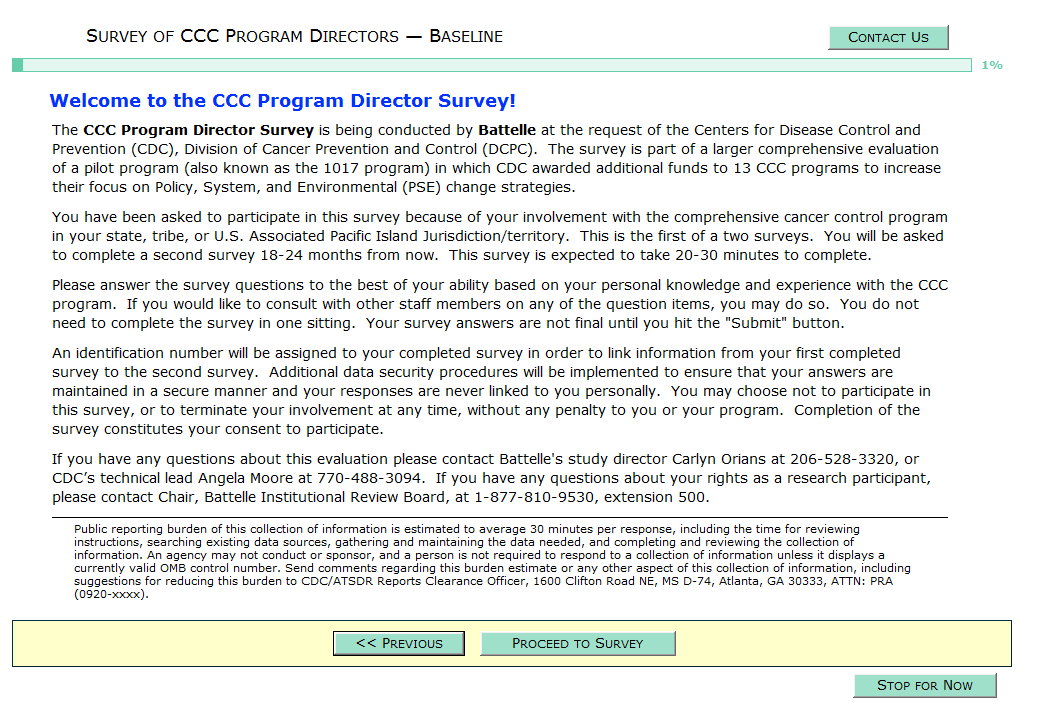 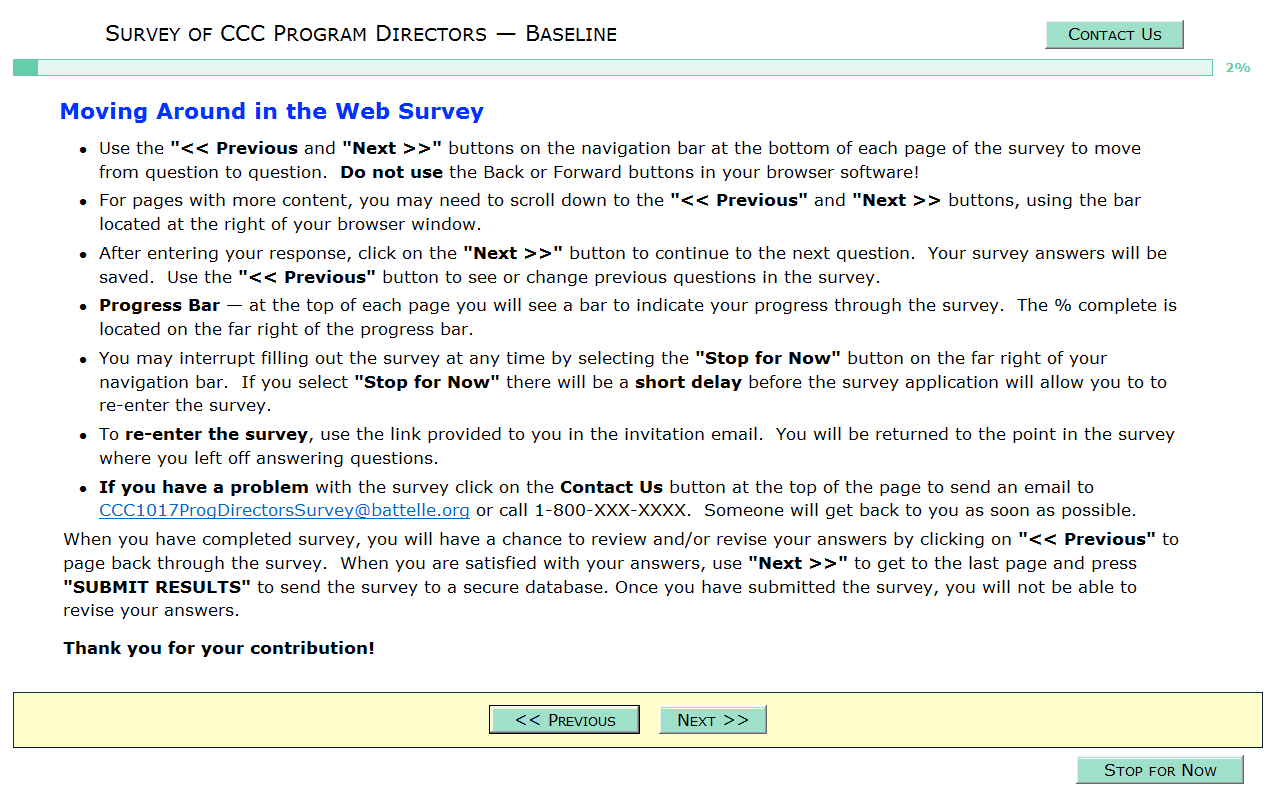 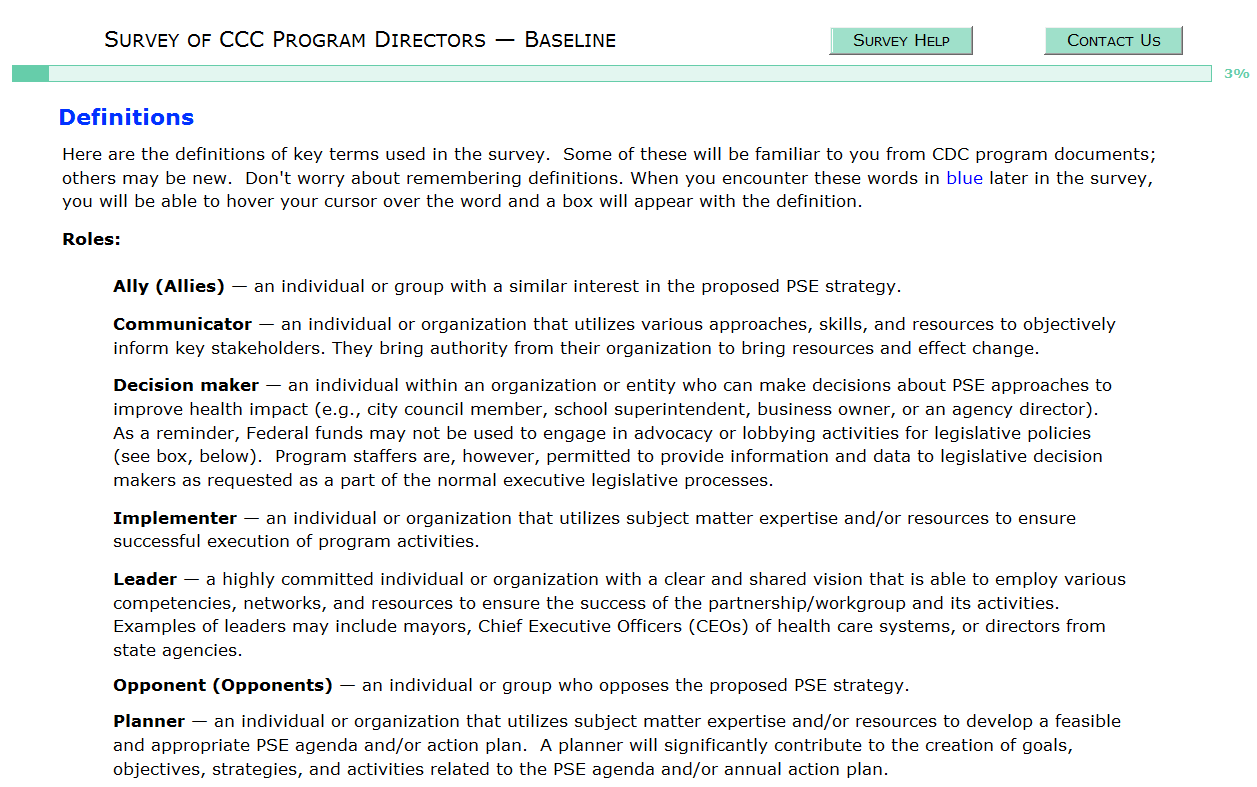 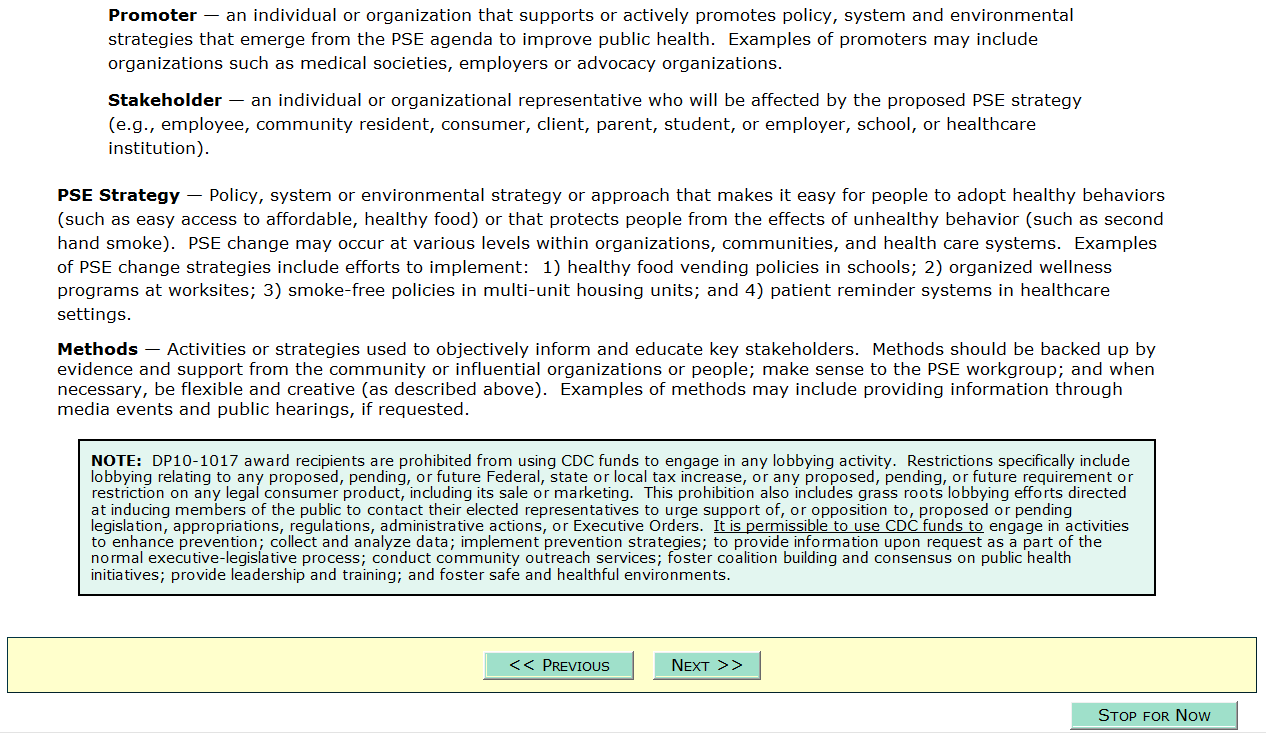 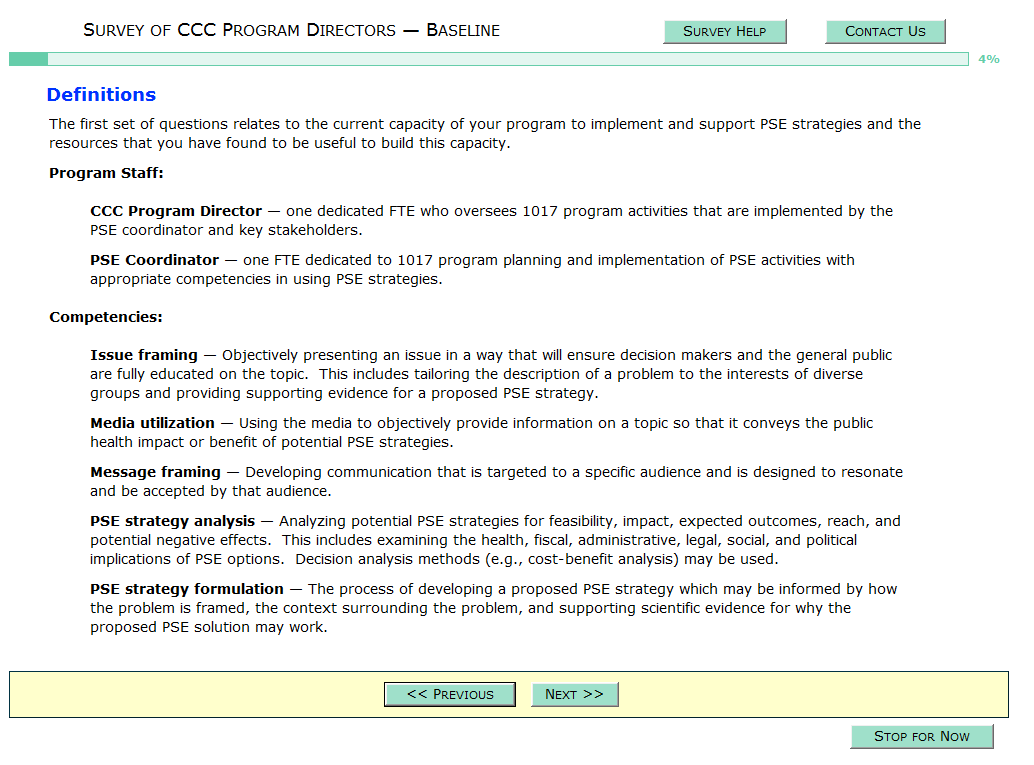 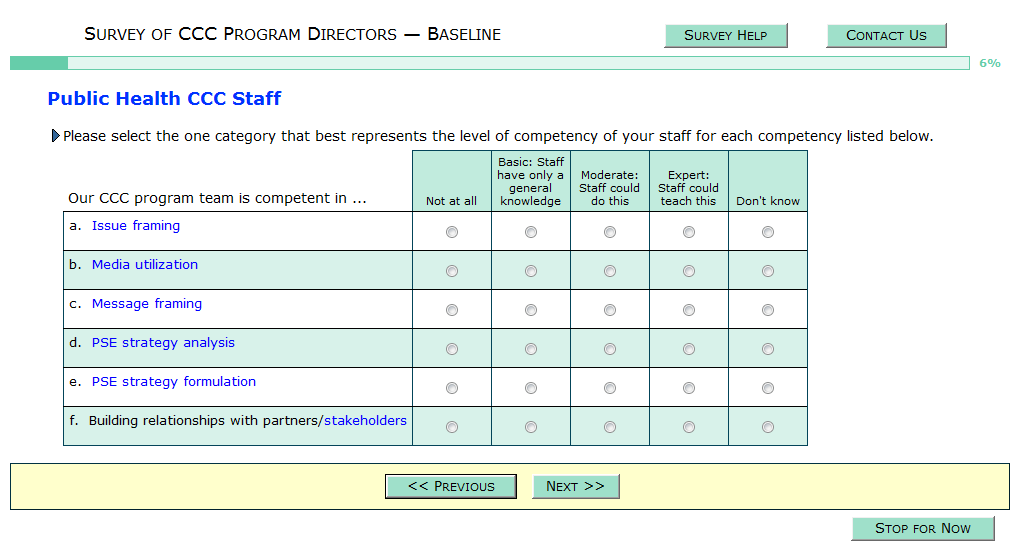 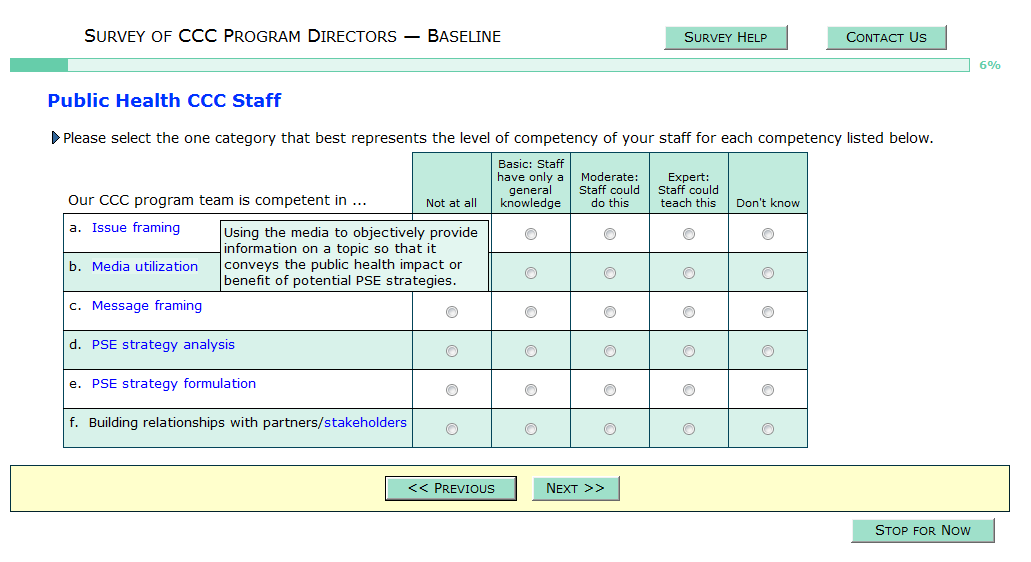 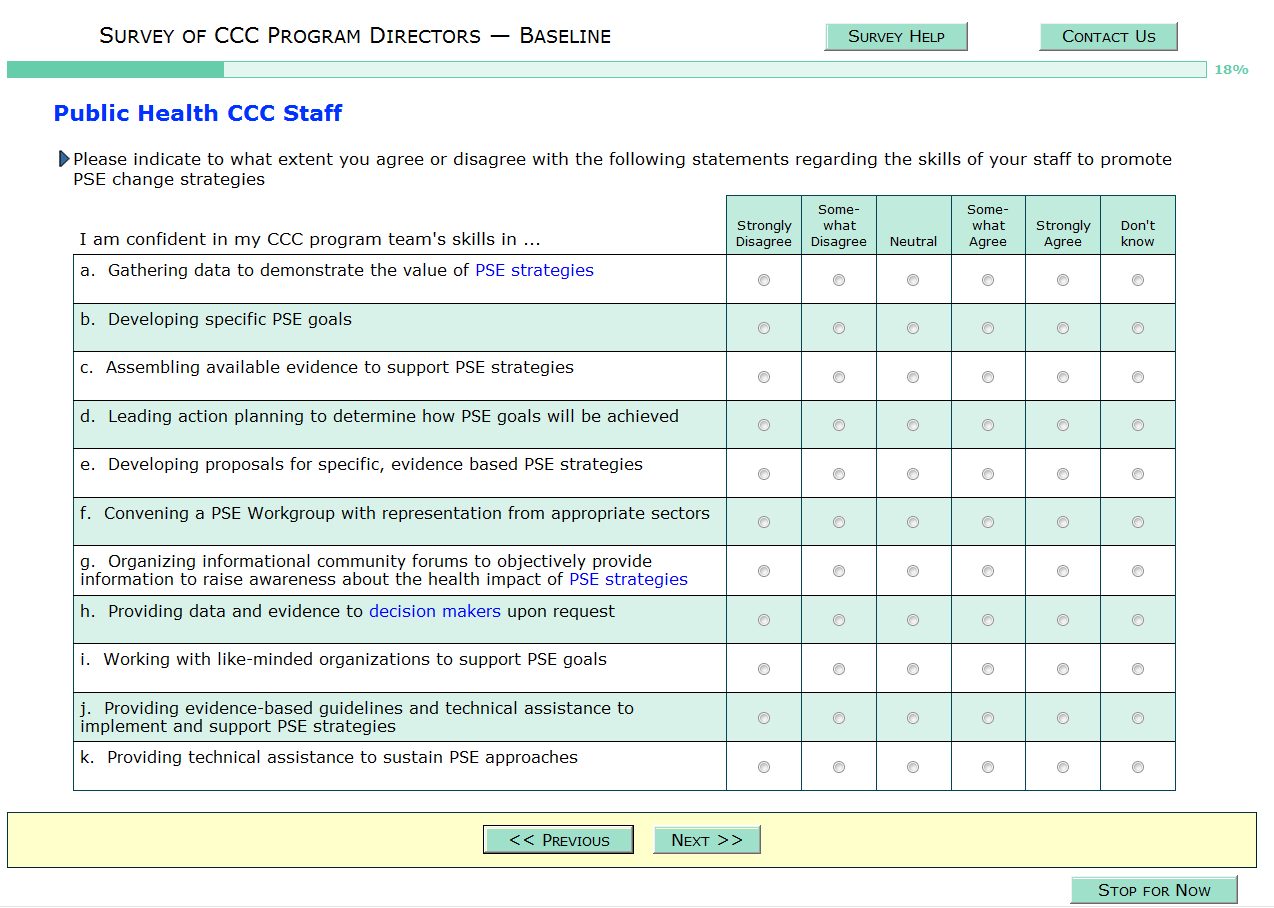 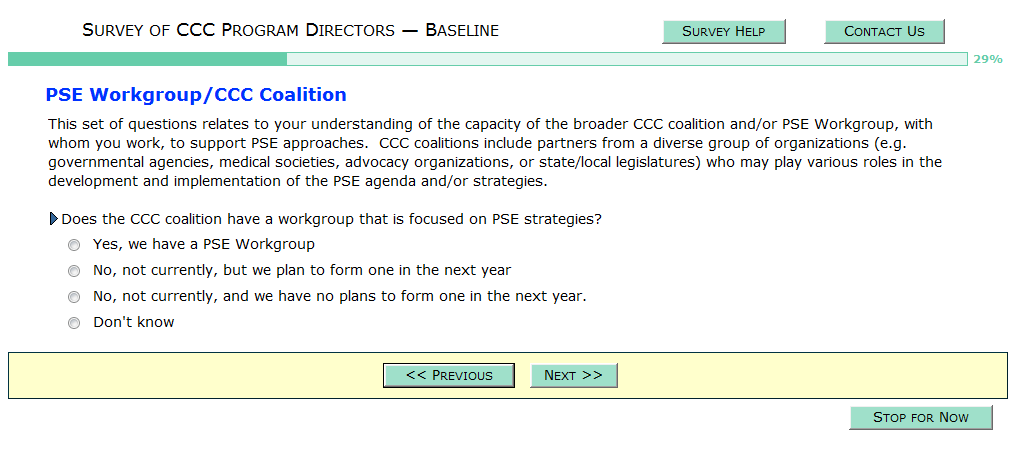 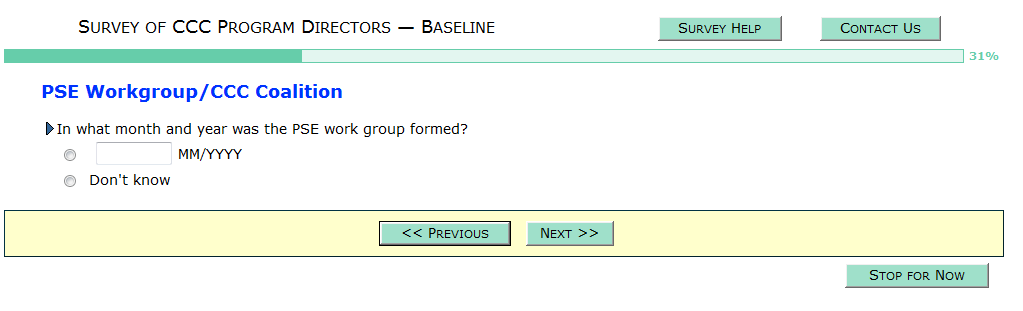 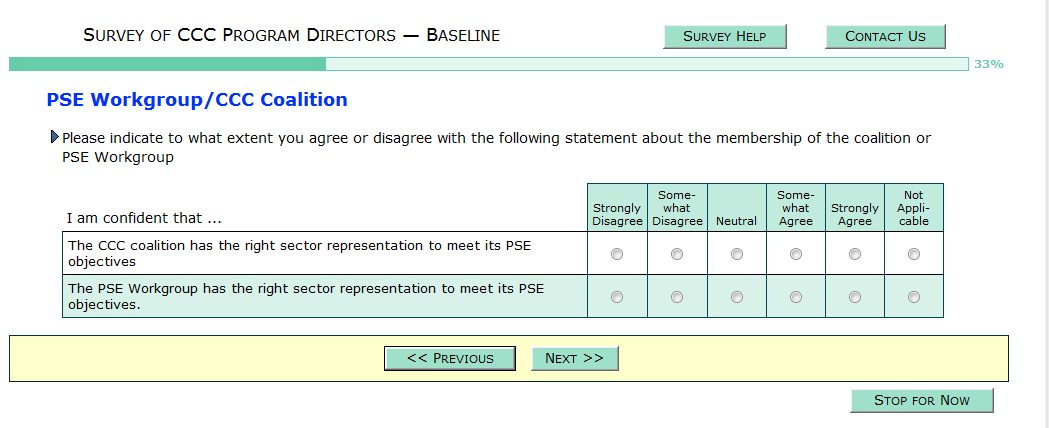 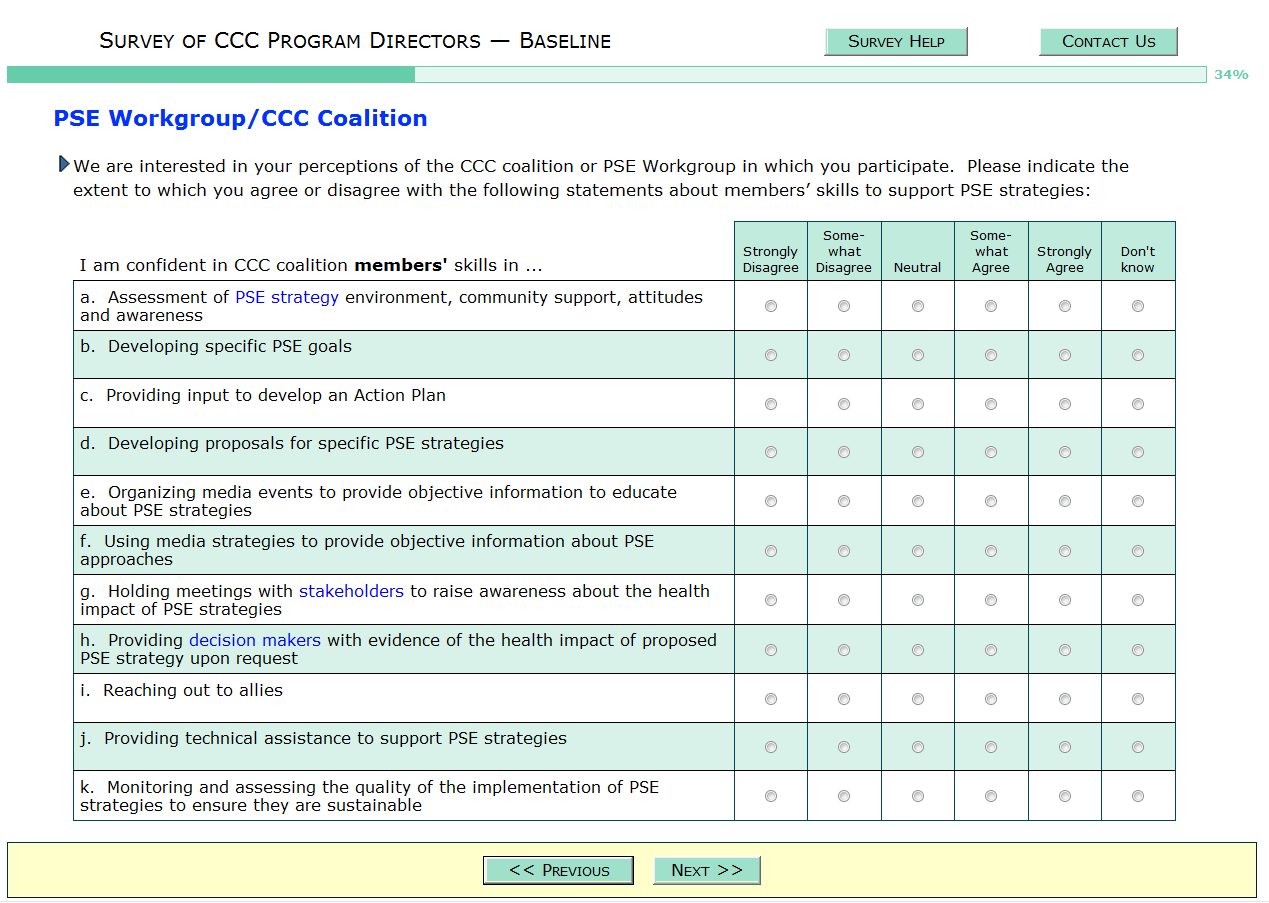 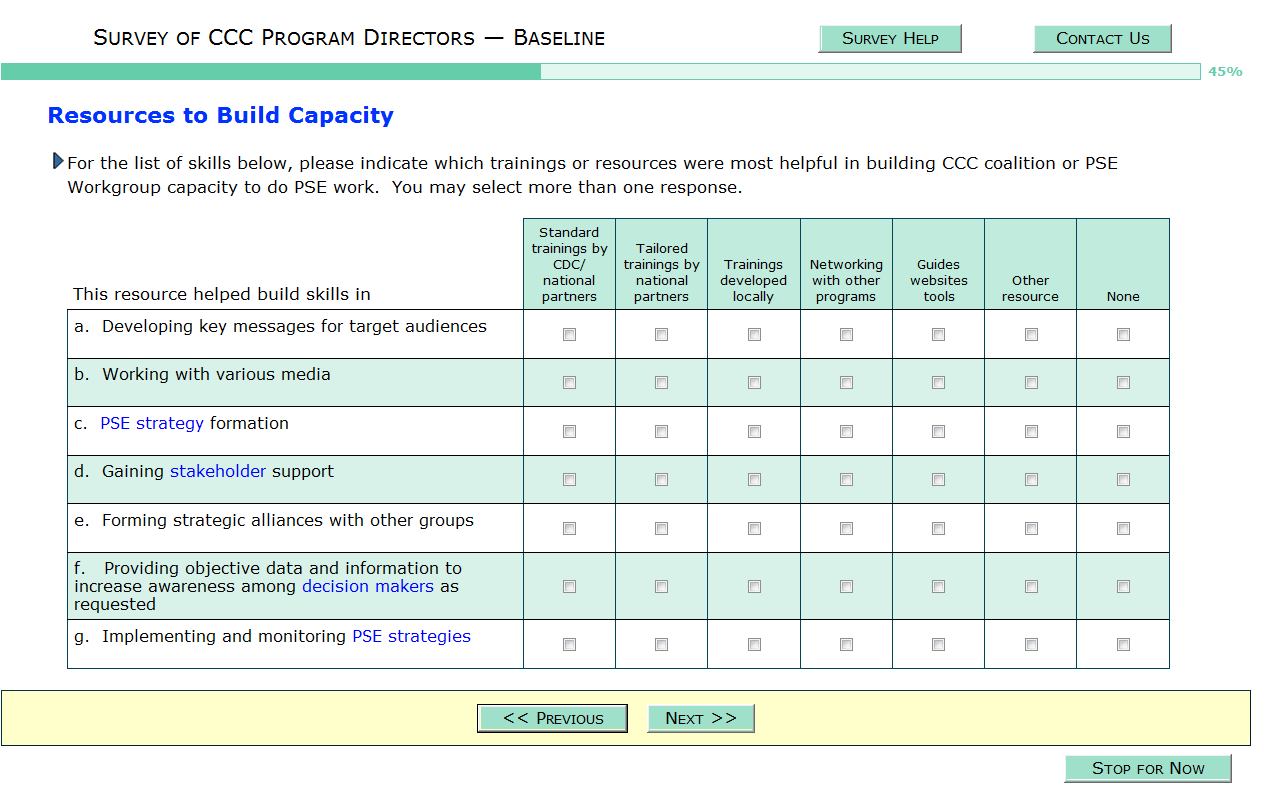 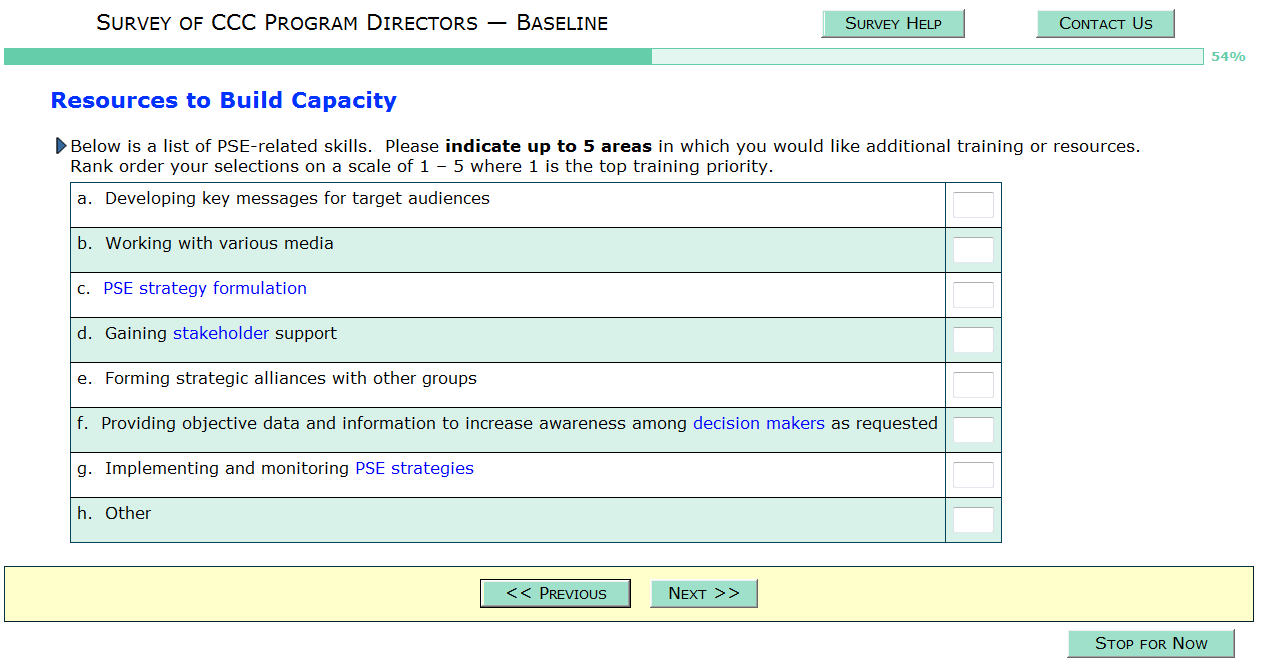 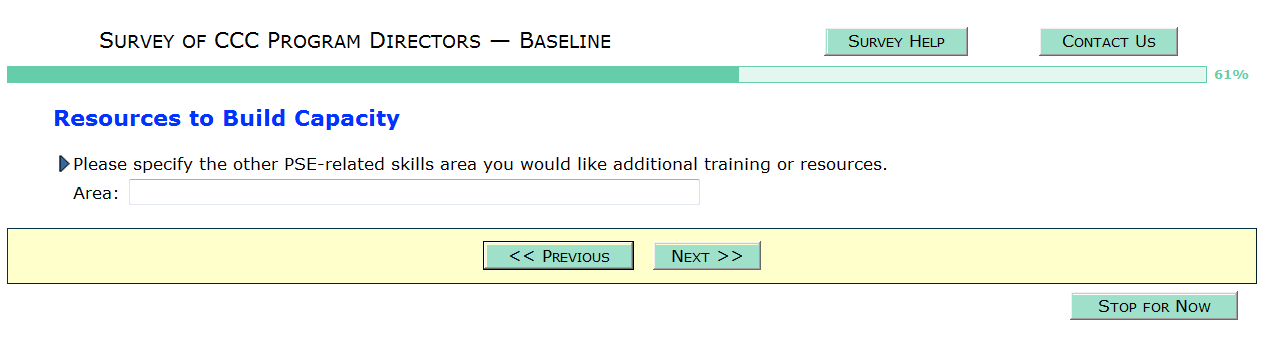 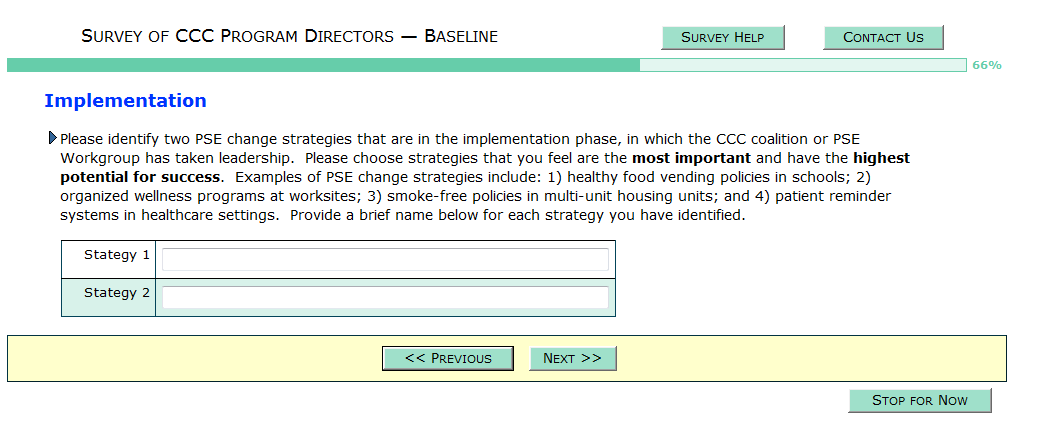 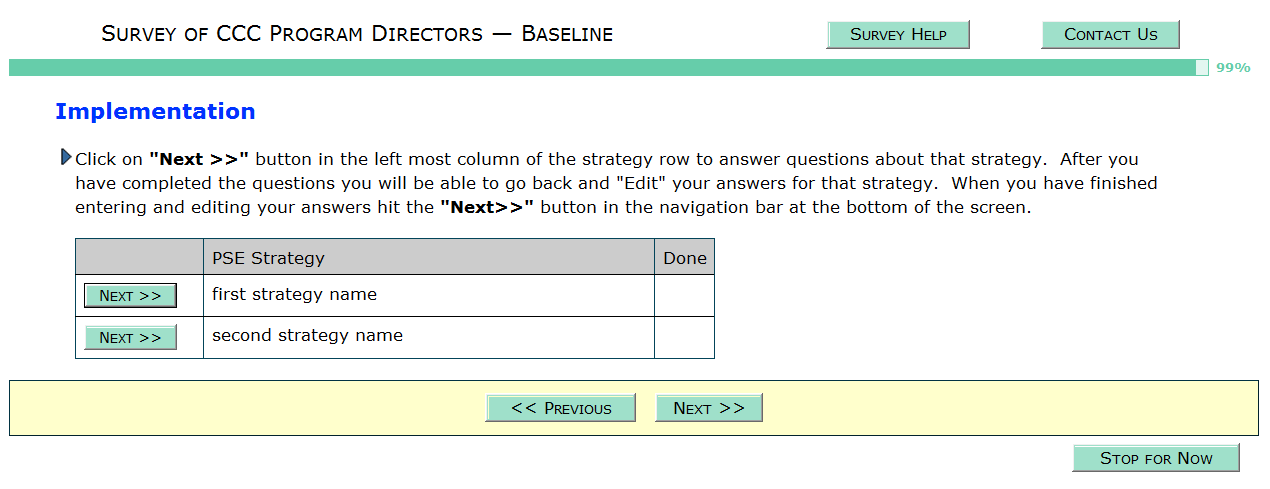 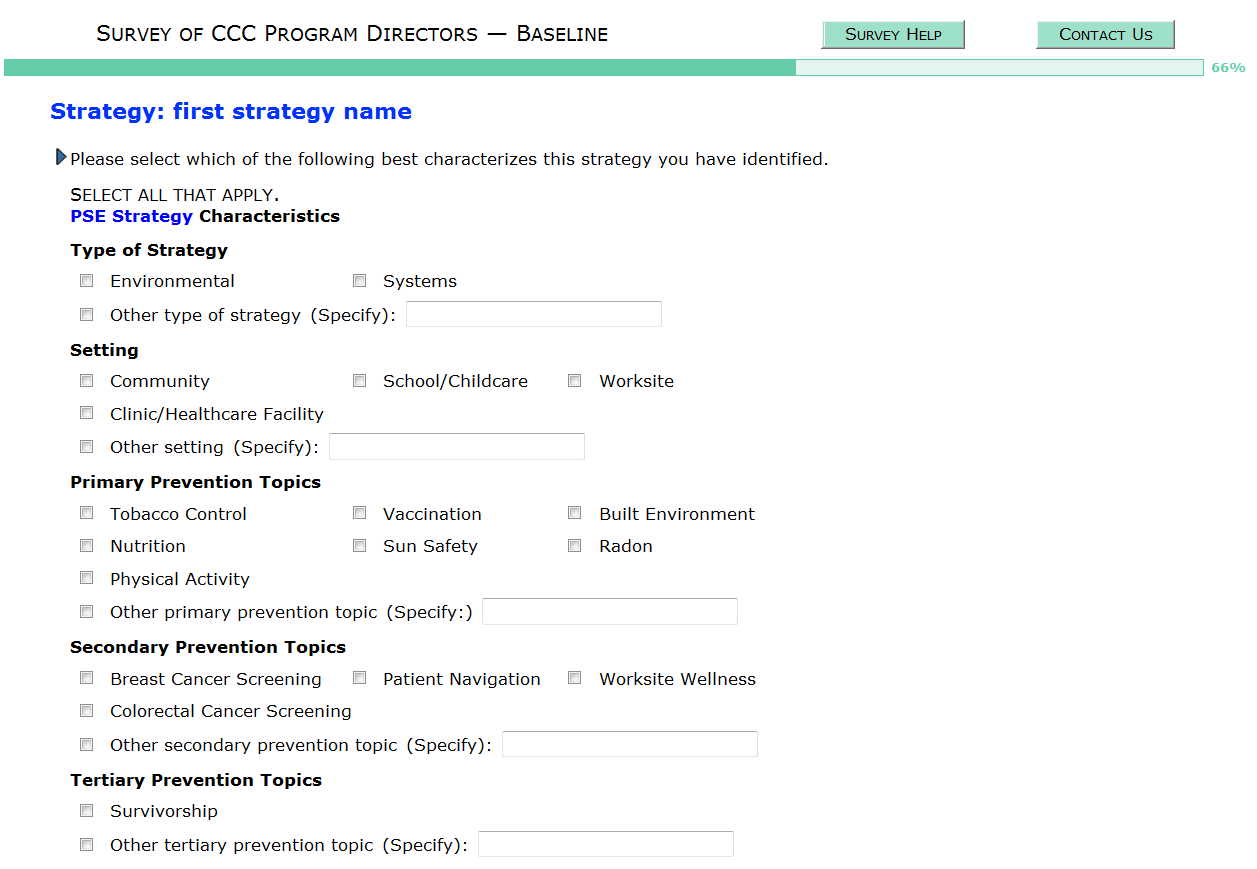 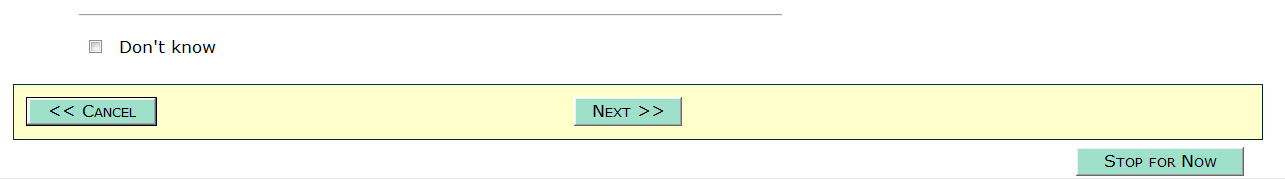 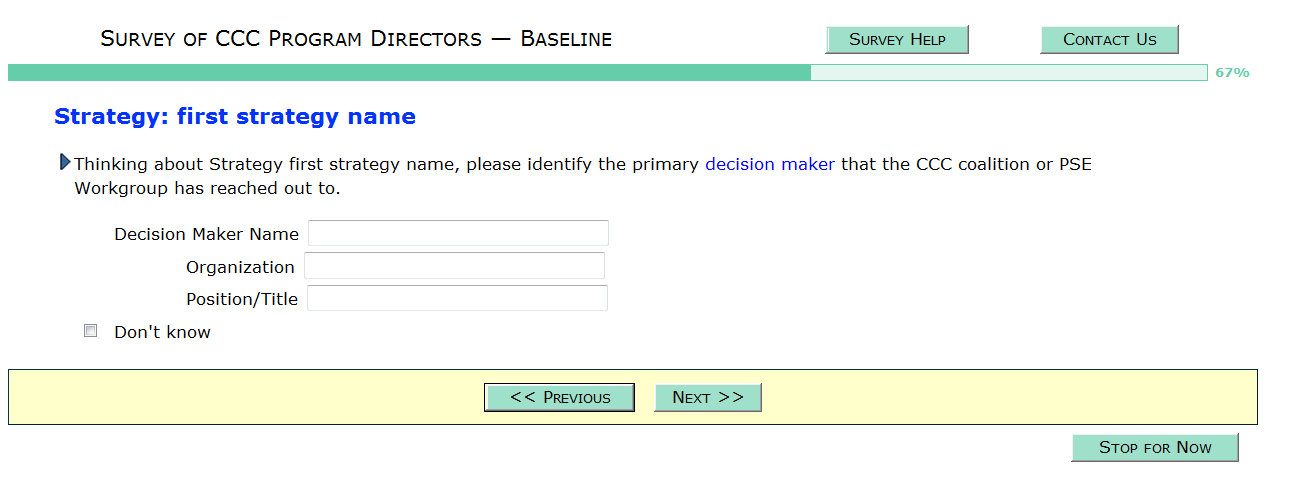 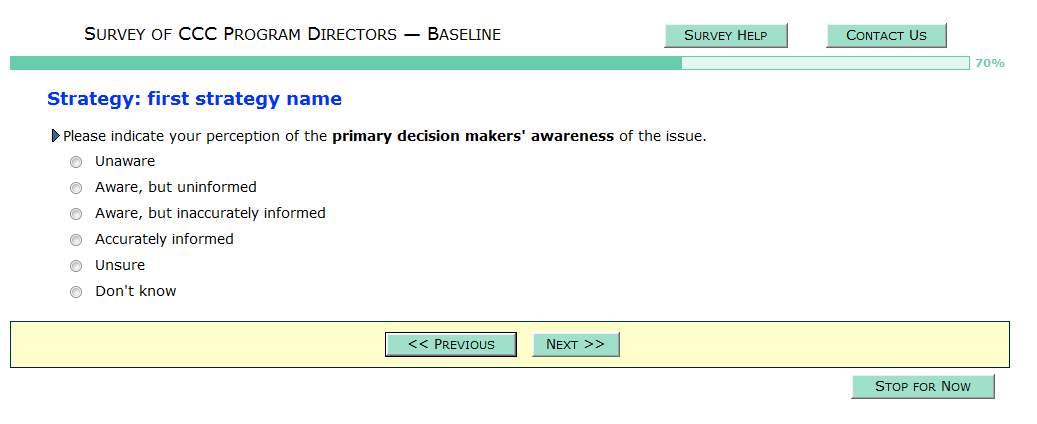 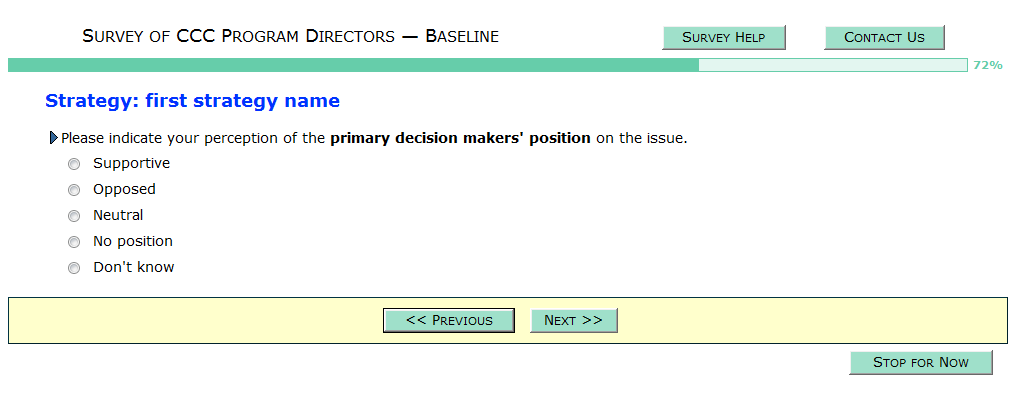 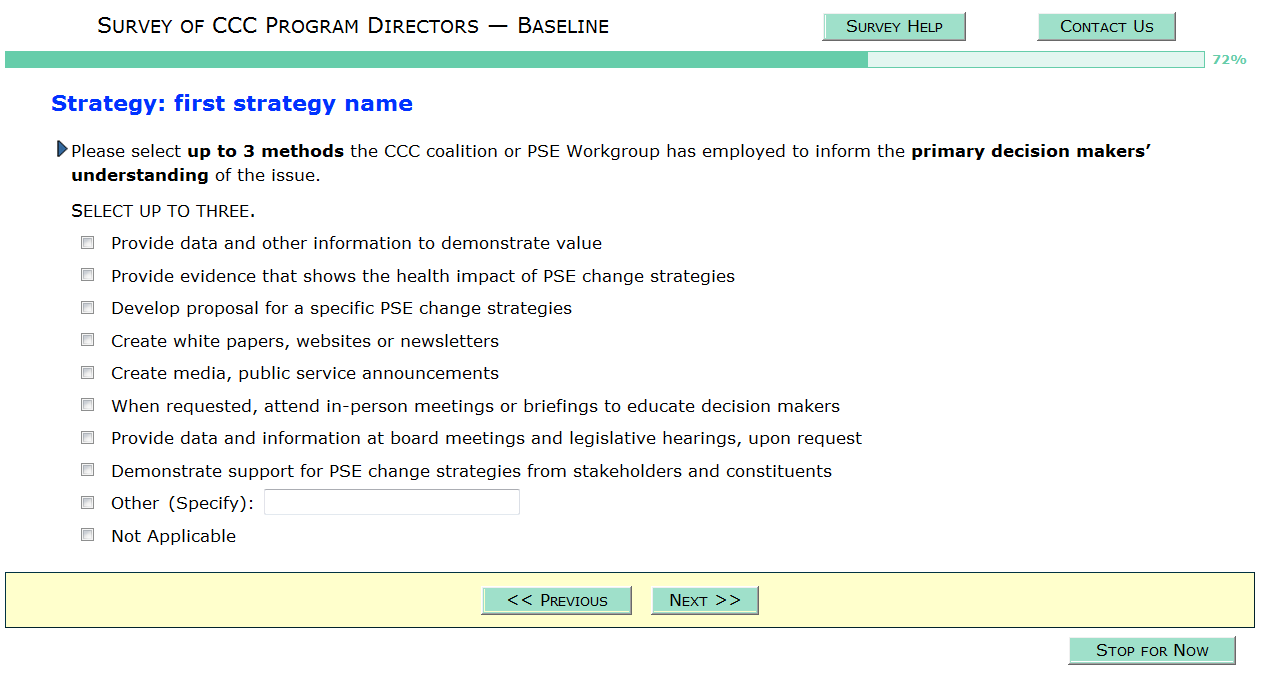 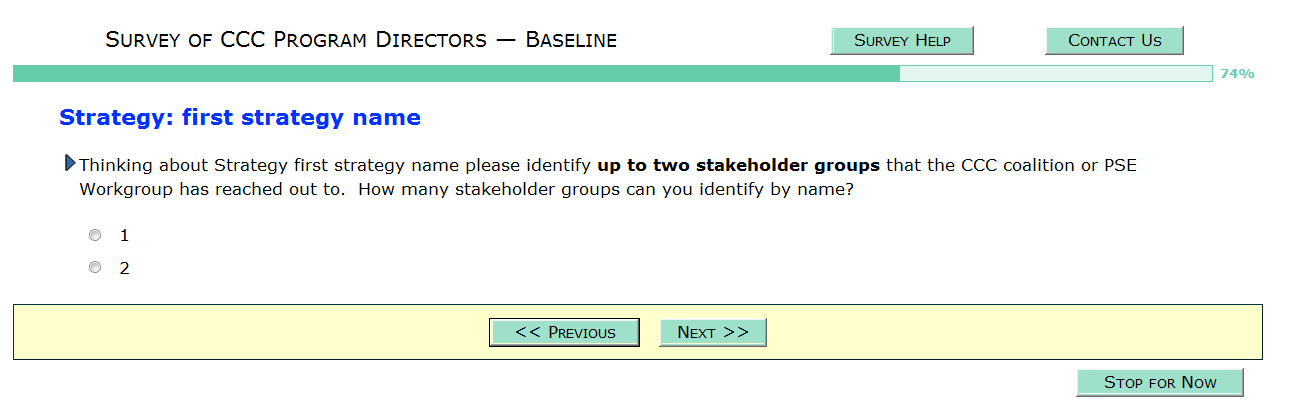 Note: the screen below is what will be presented if “2 stakeholder groups” is selected in the previous question 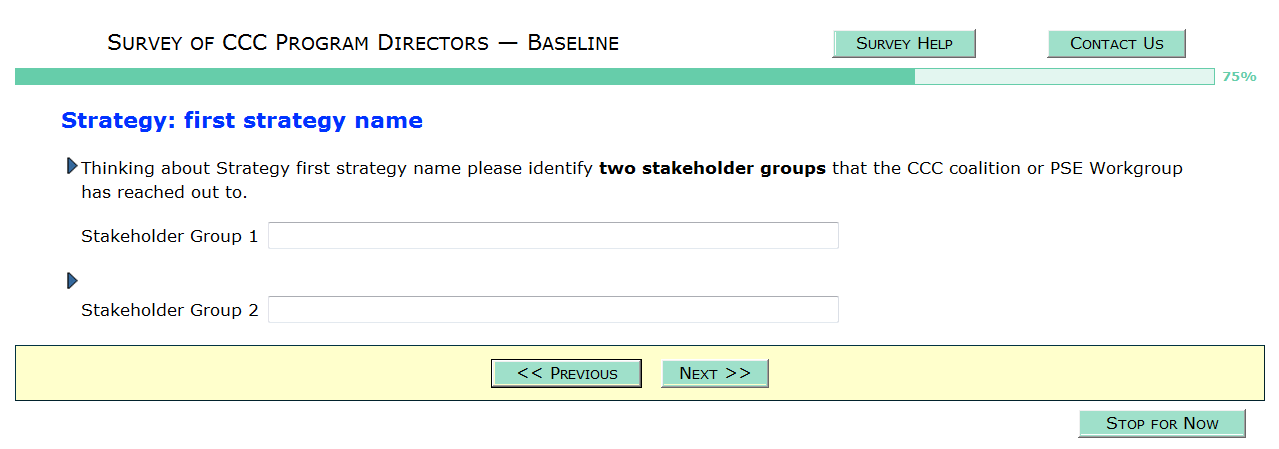 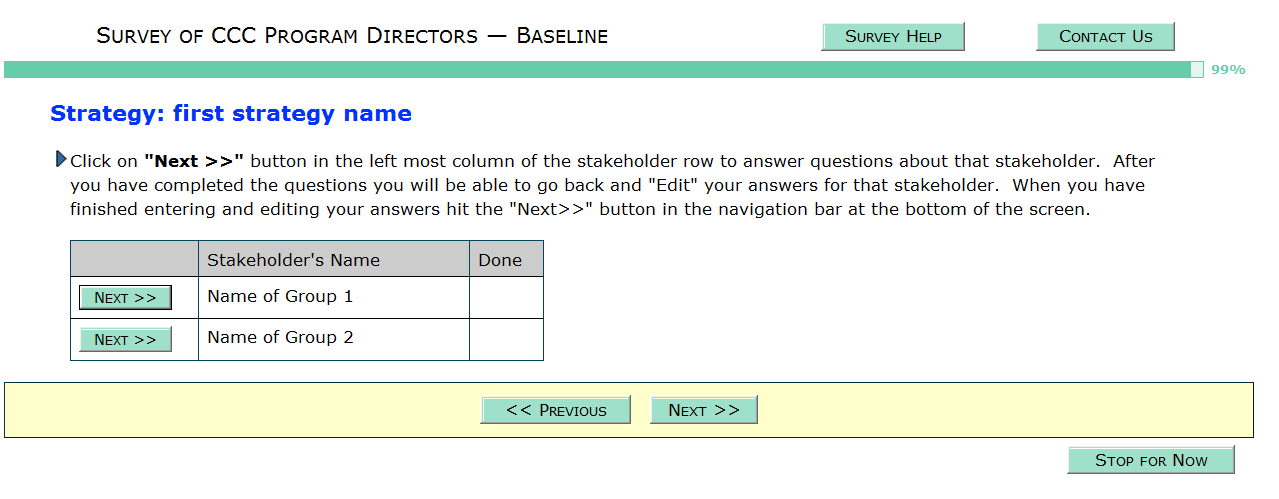 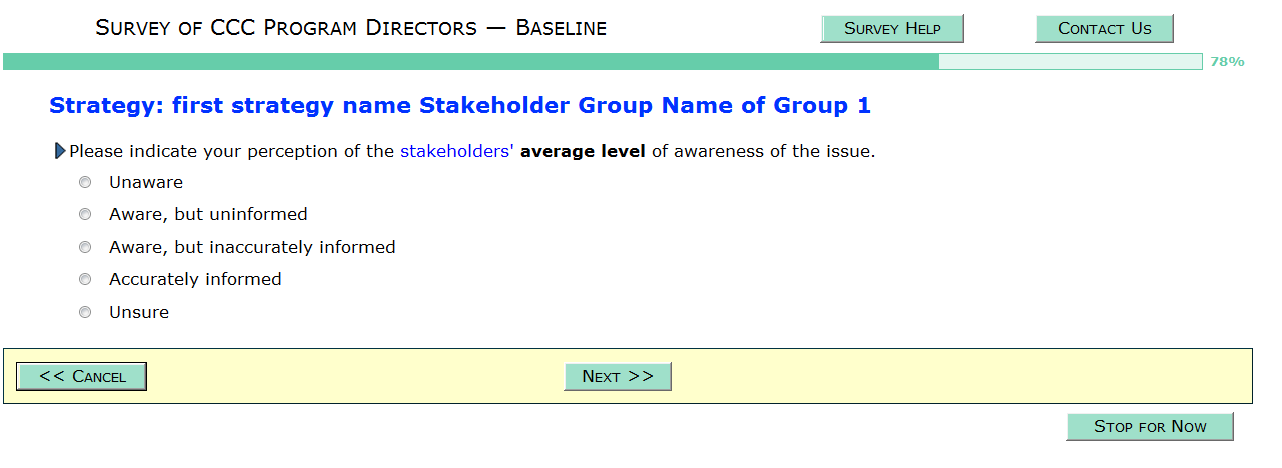 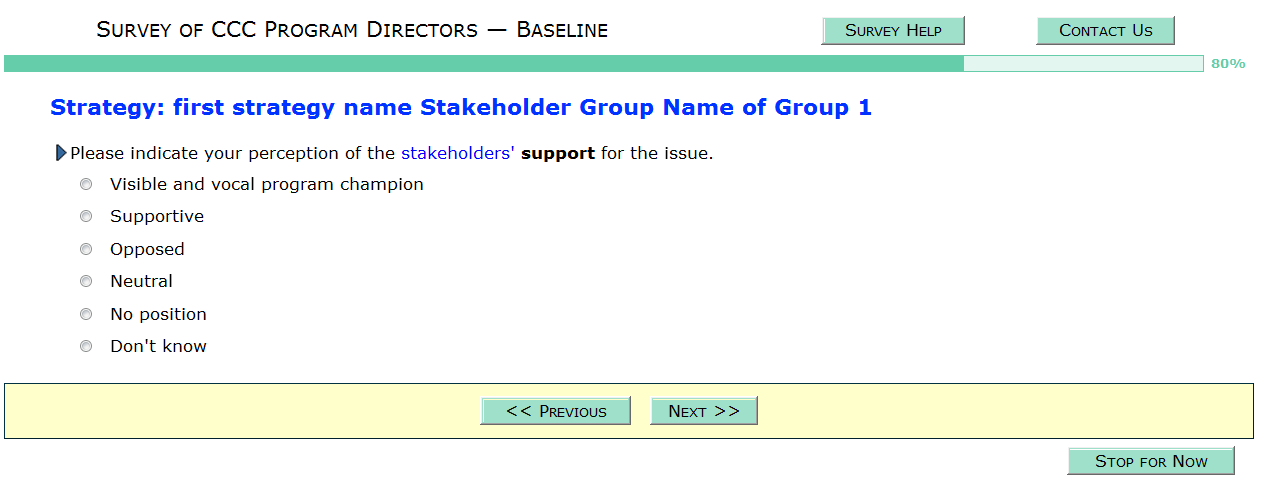 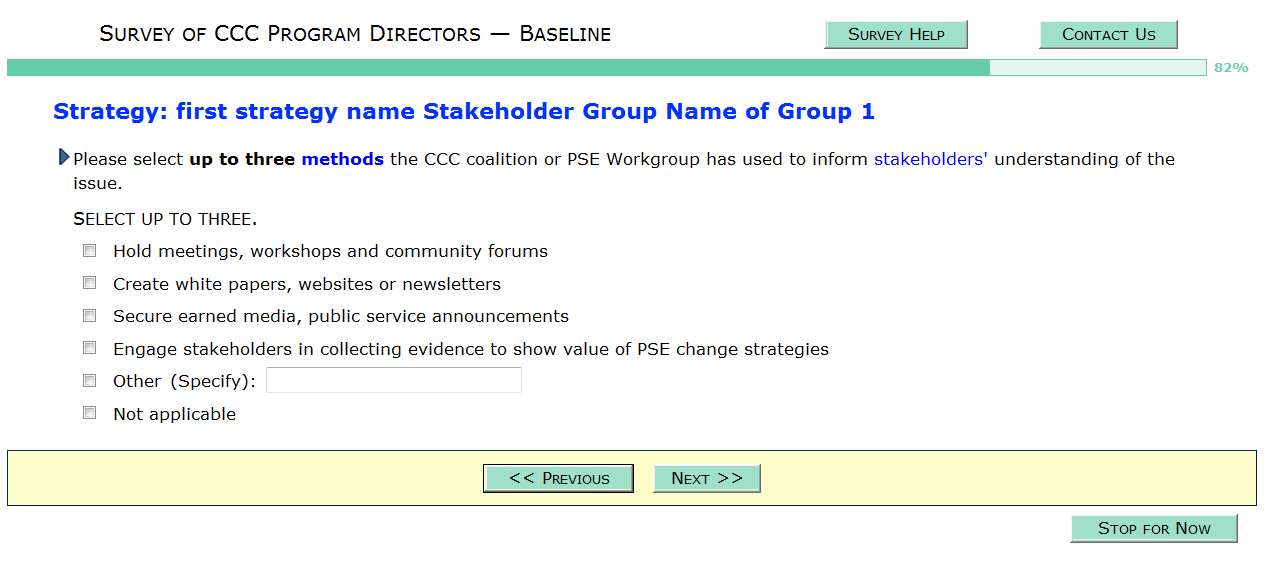 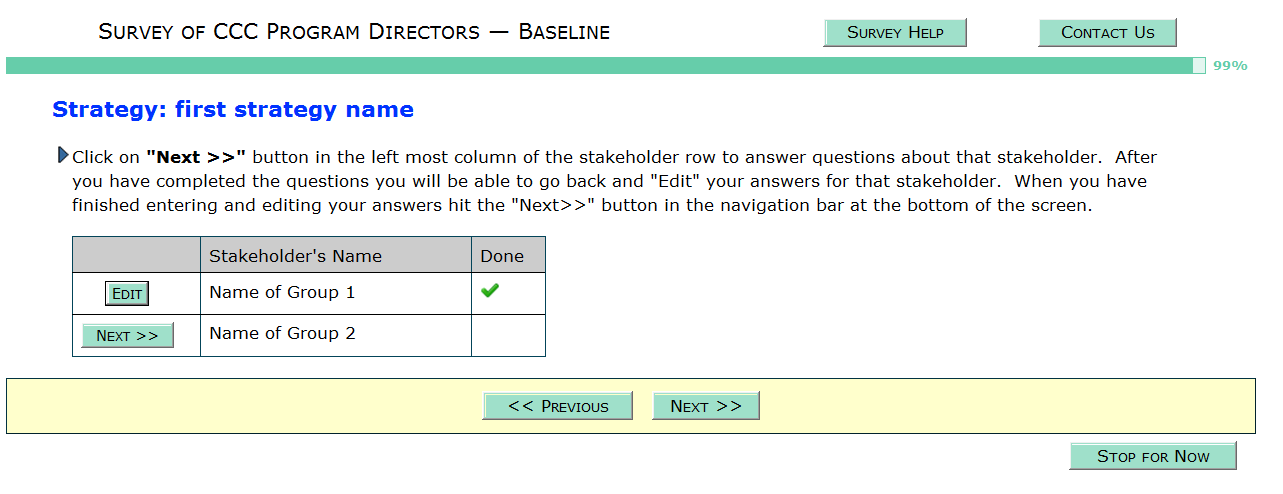 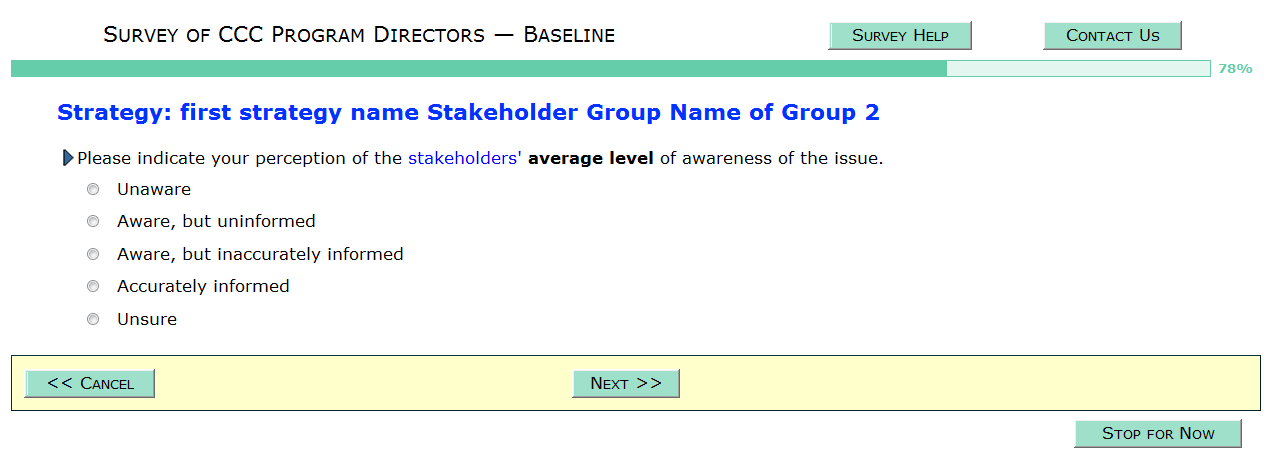 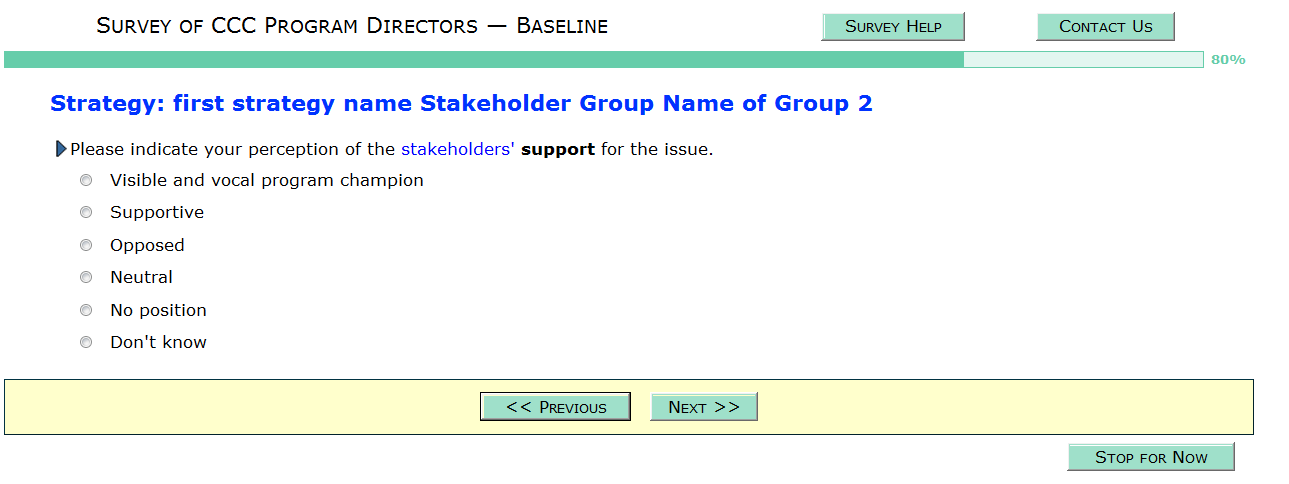 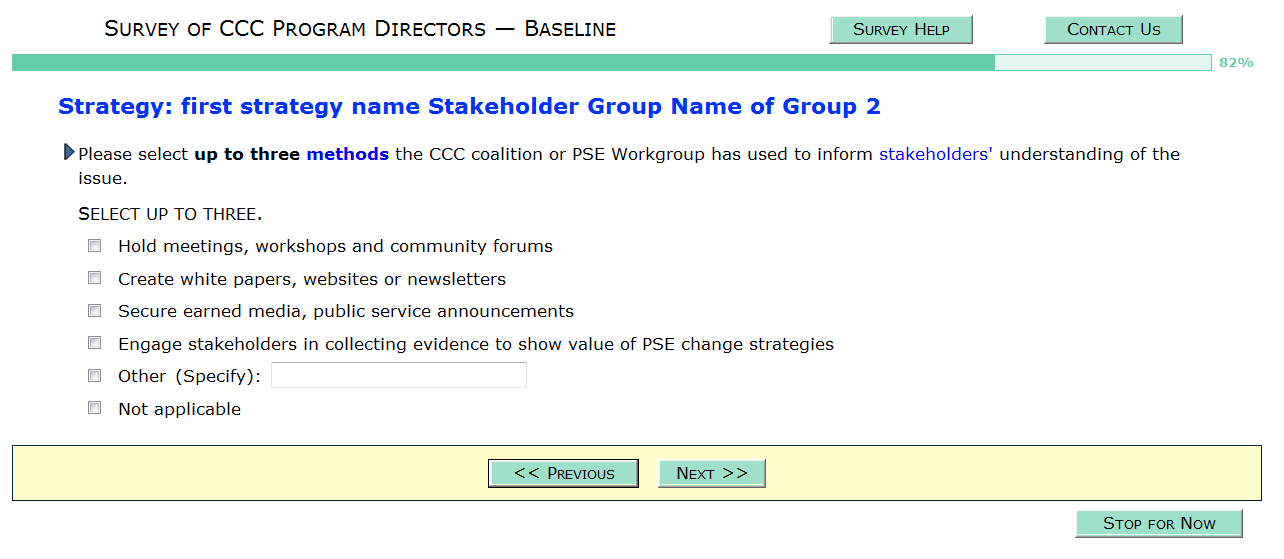 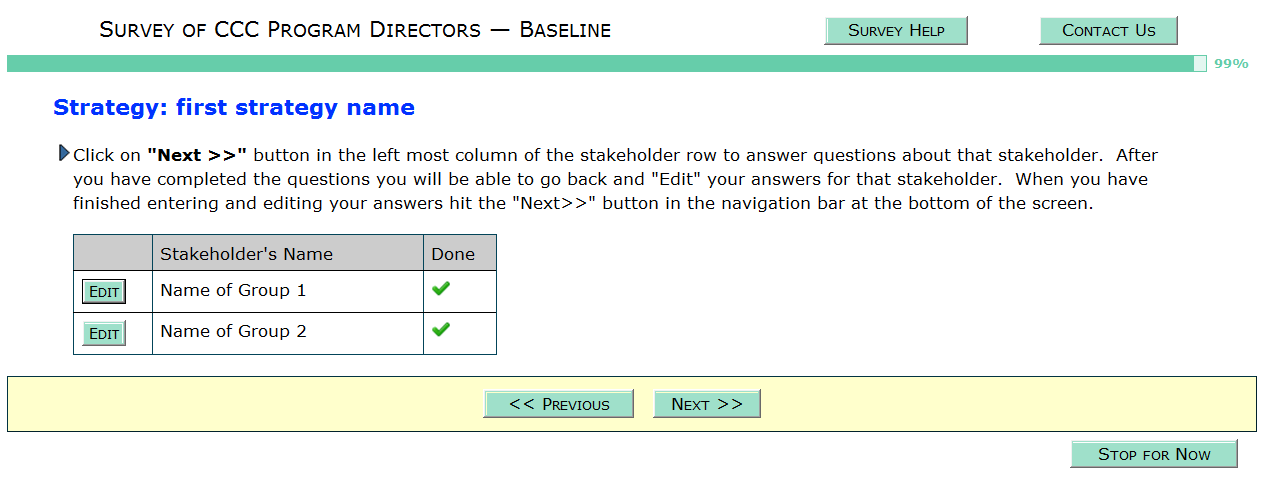 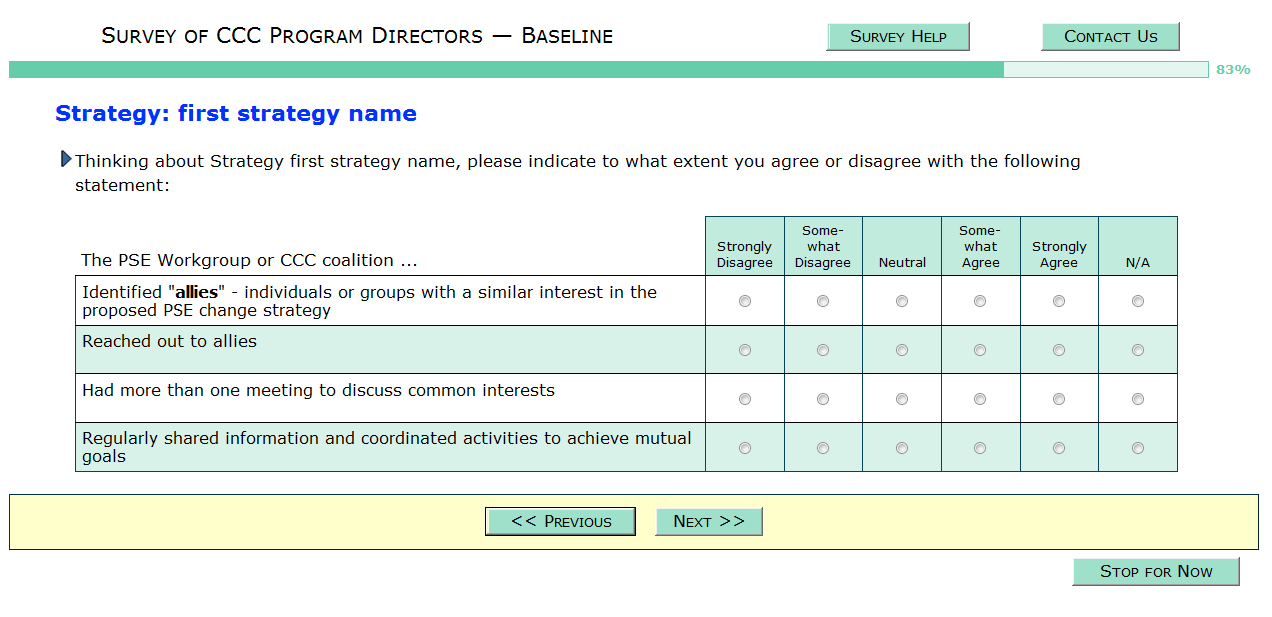 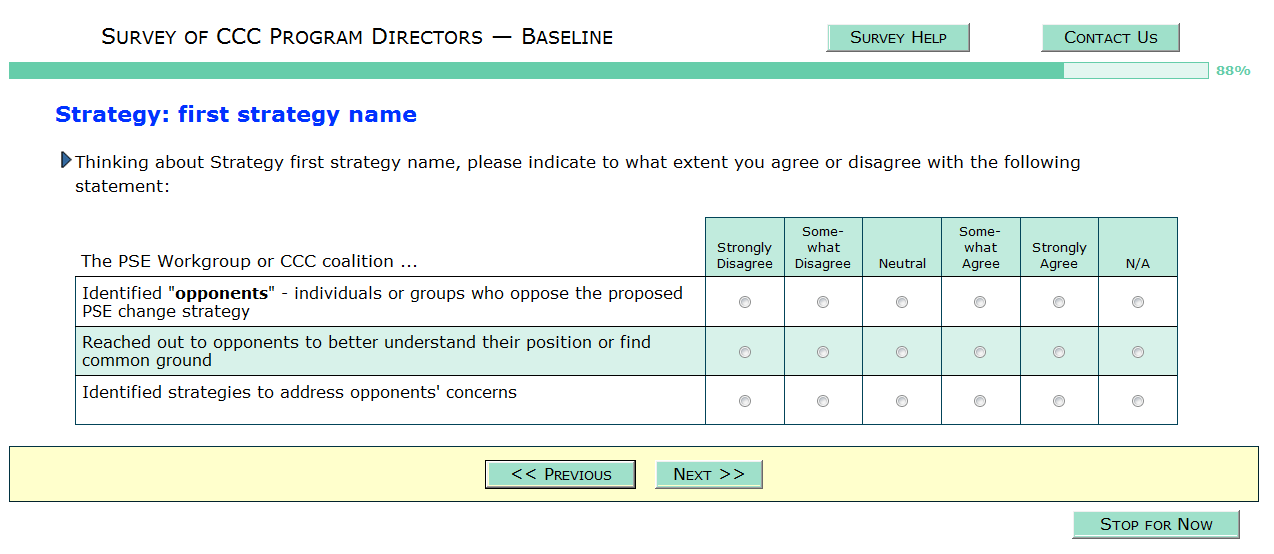 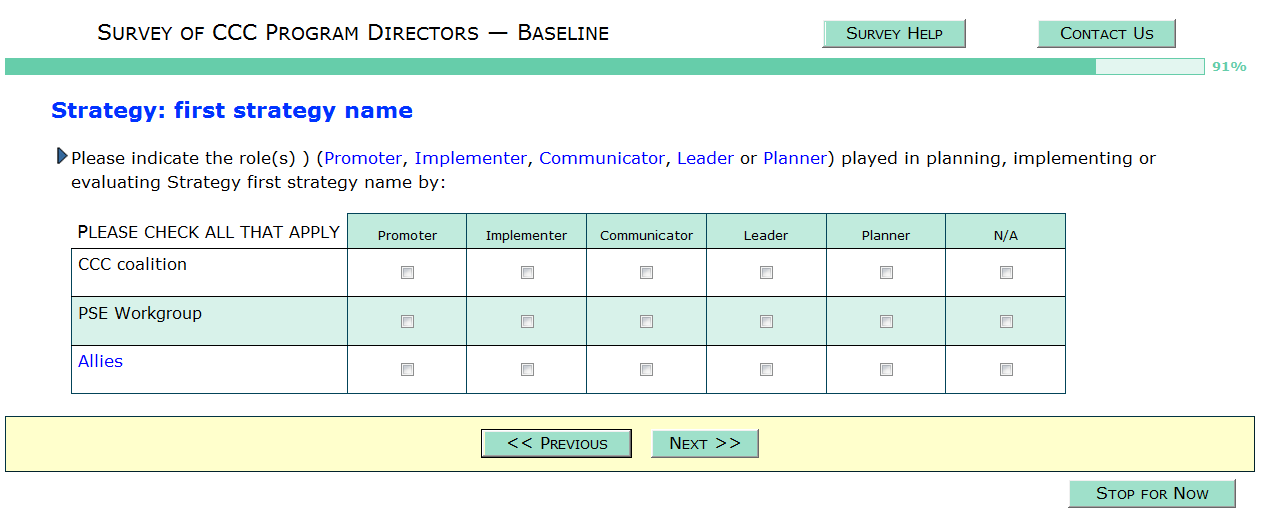 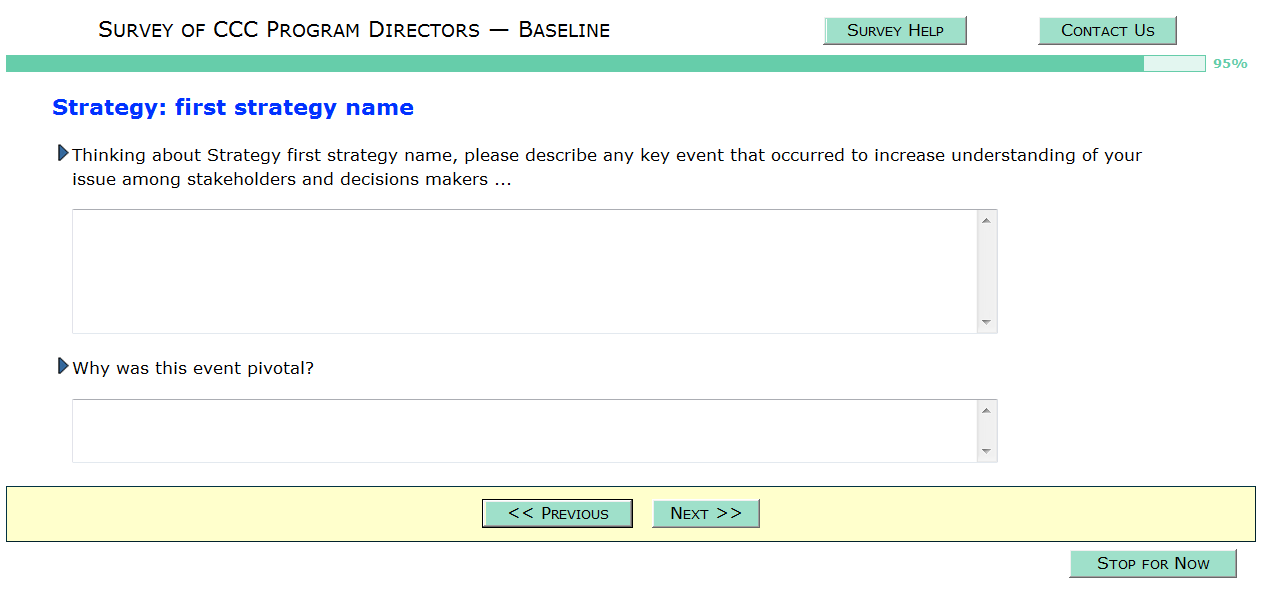 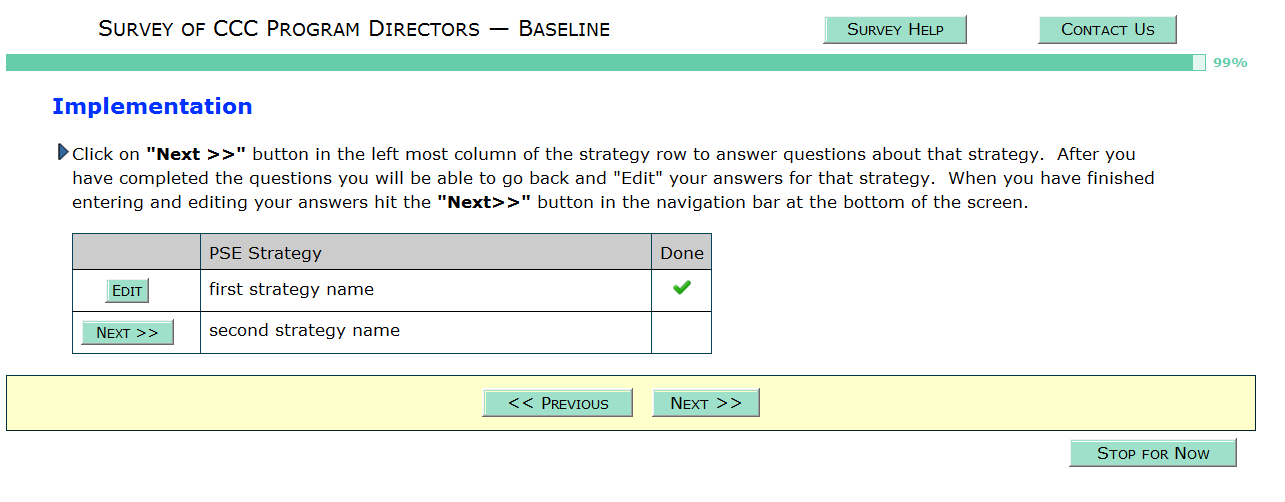 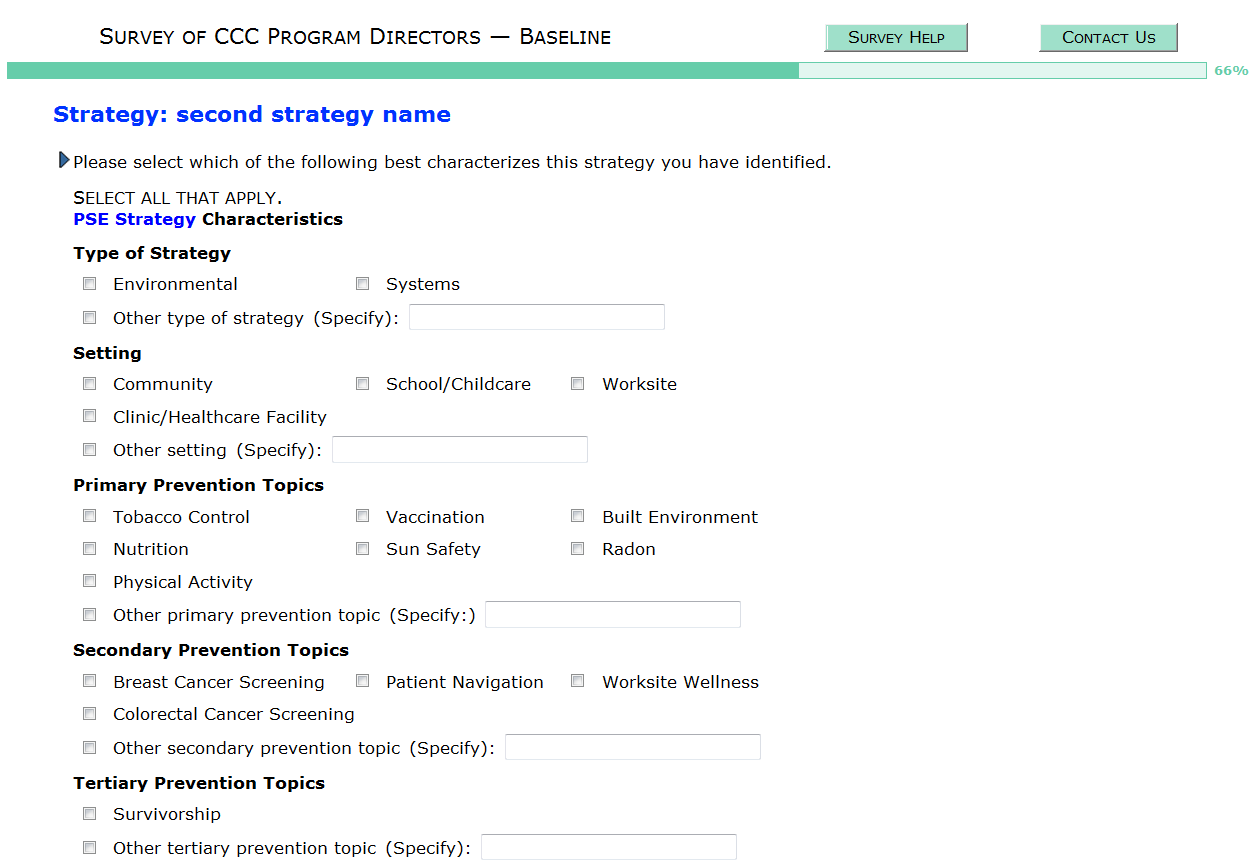 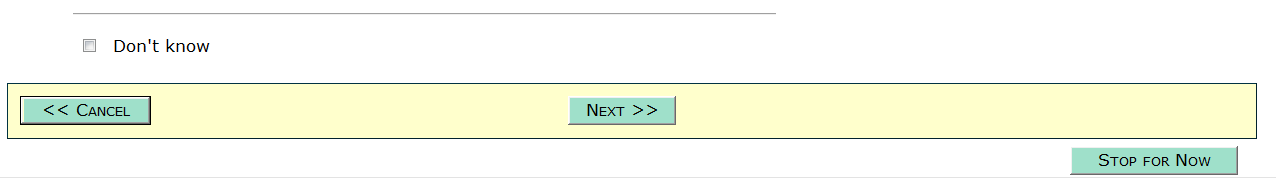 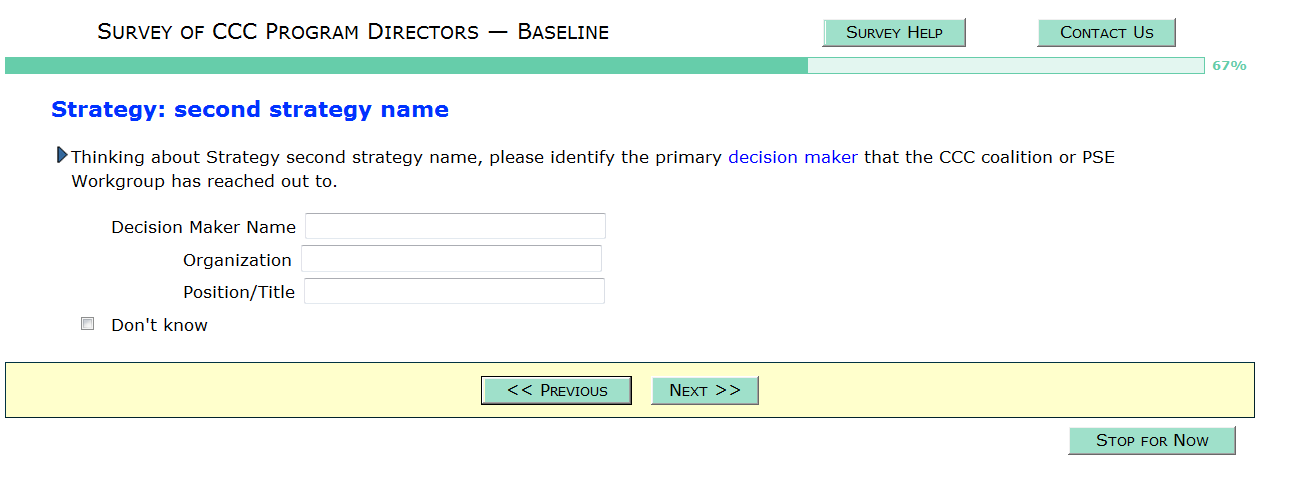 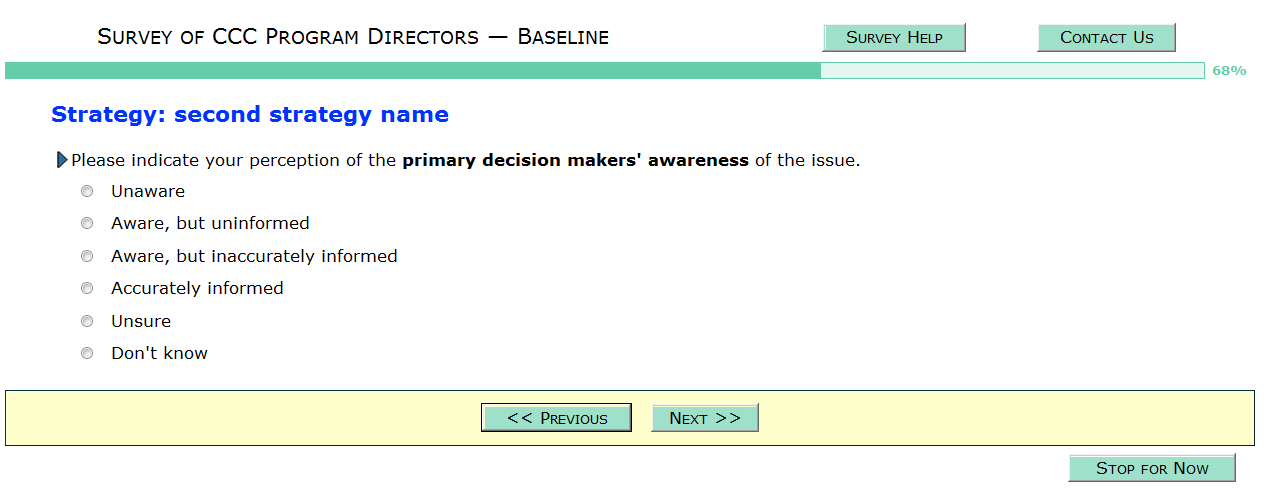 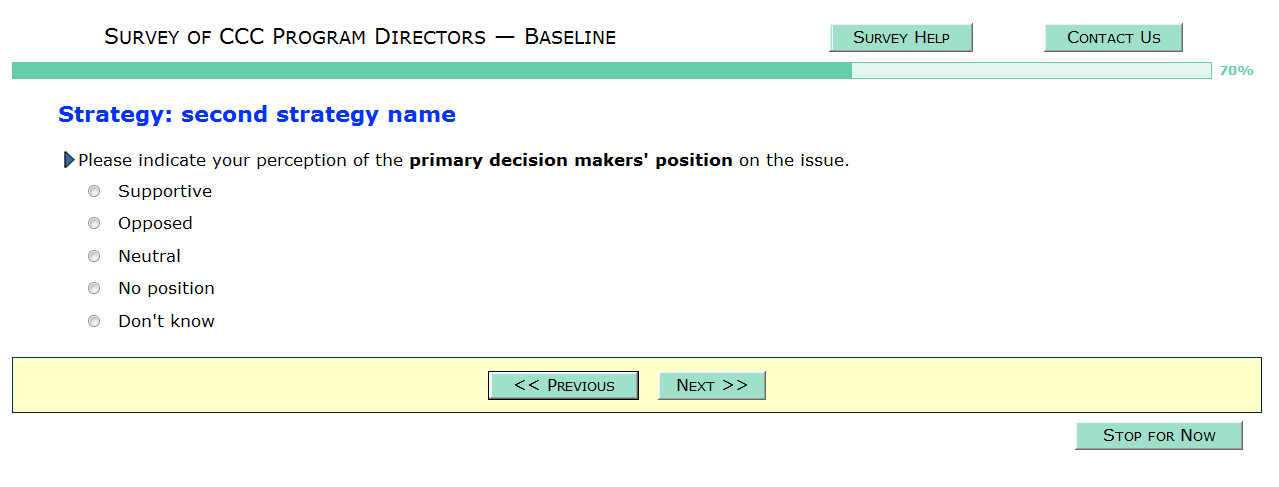 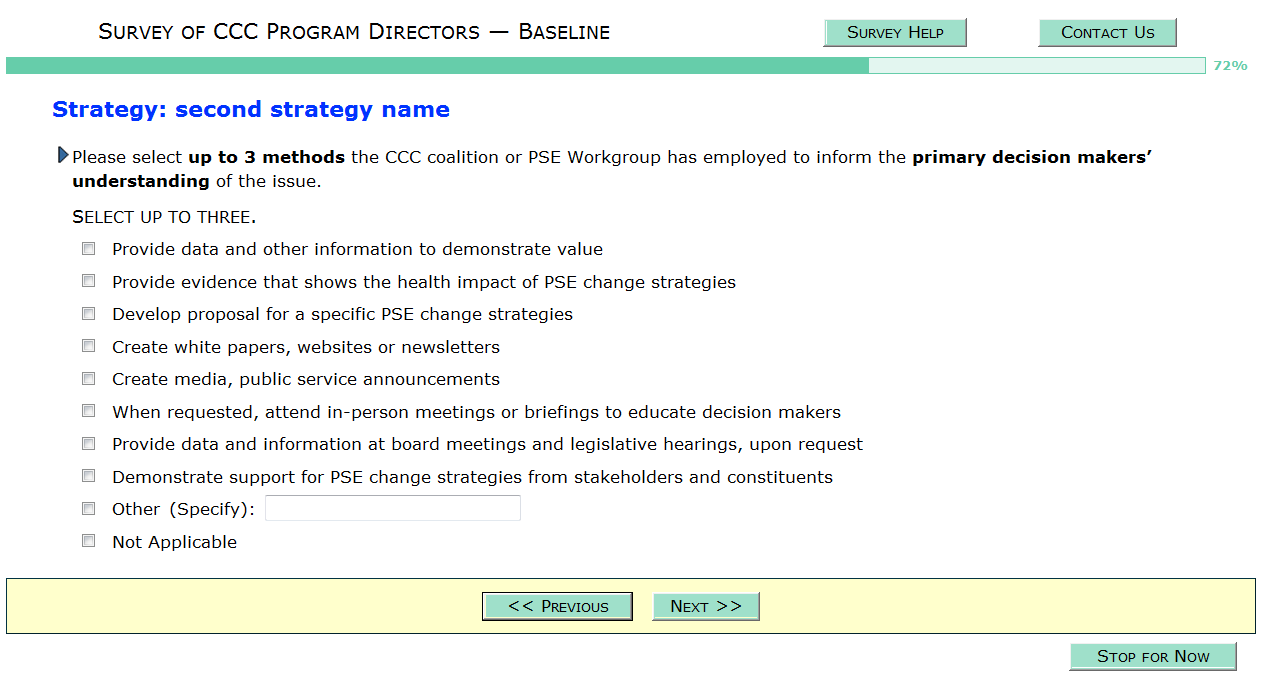 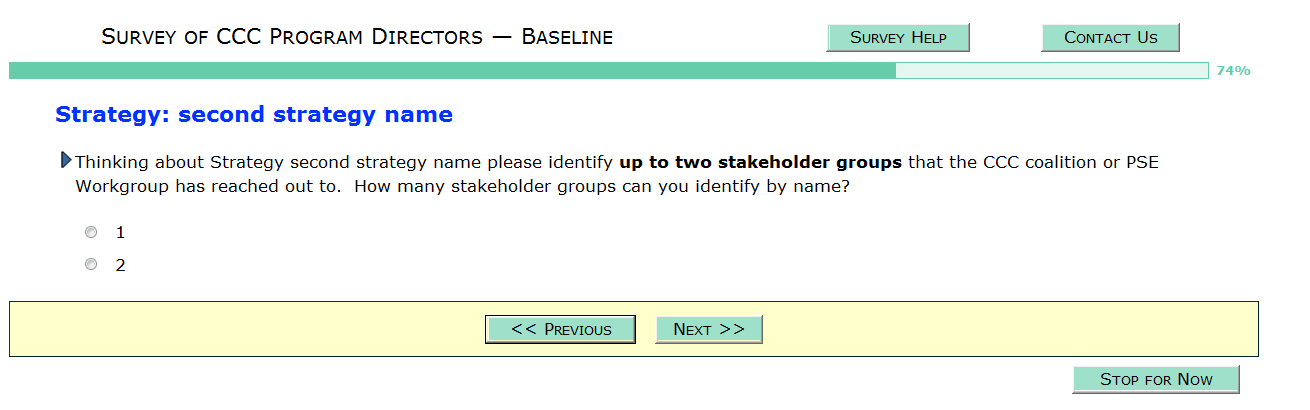 Note this is the screen that is presented if “1” is selected on the previous question 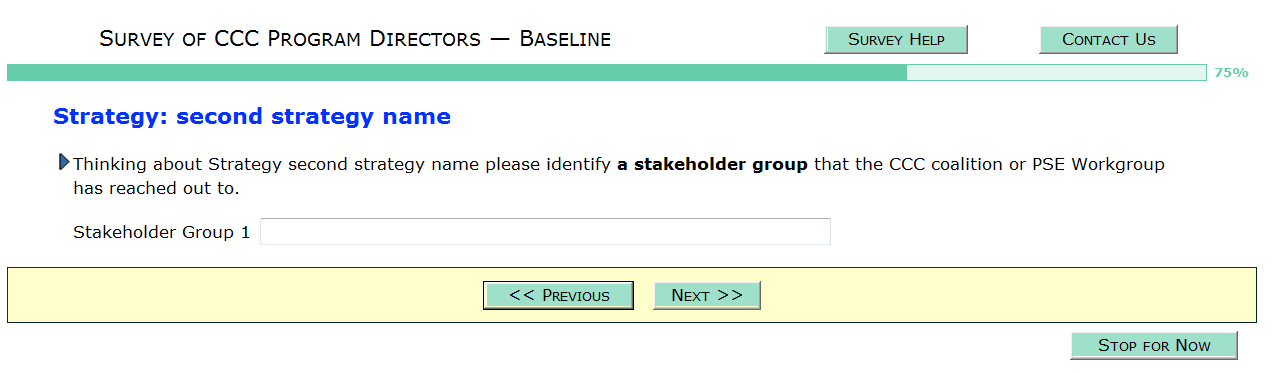 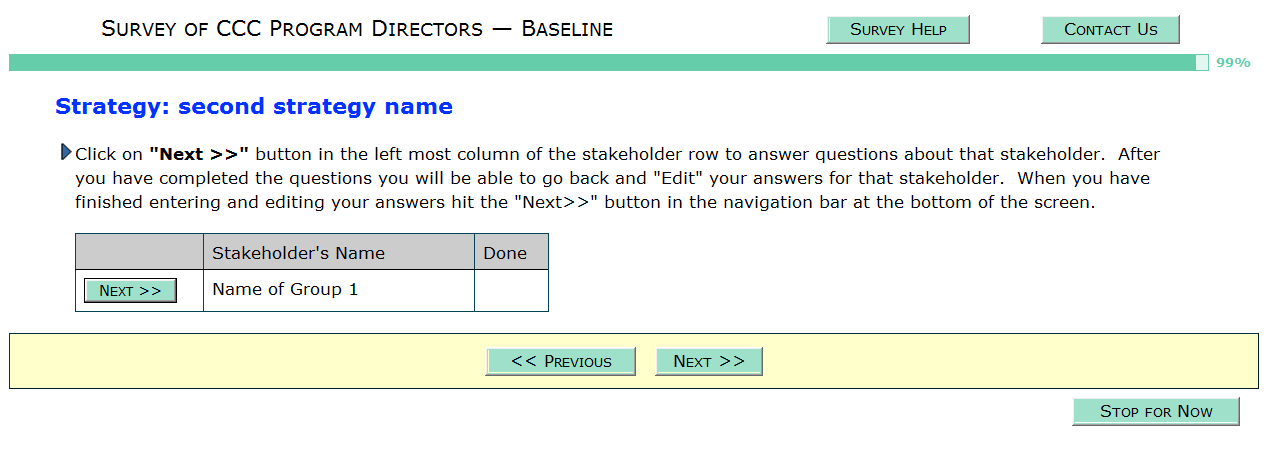 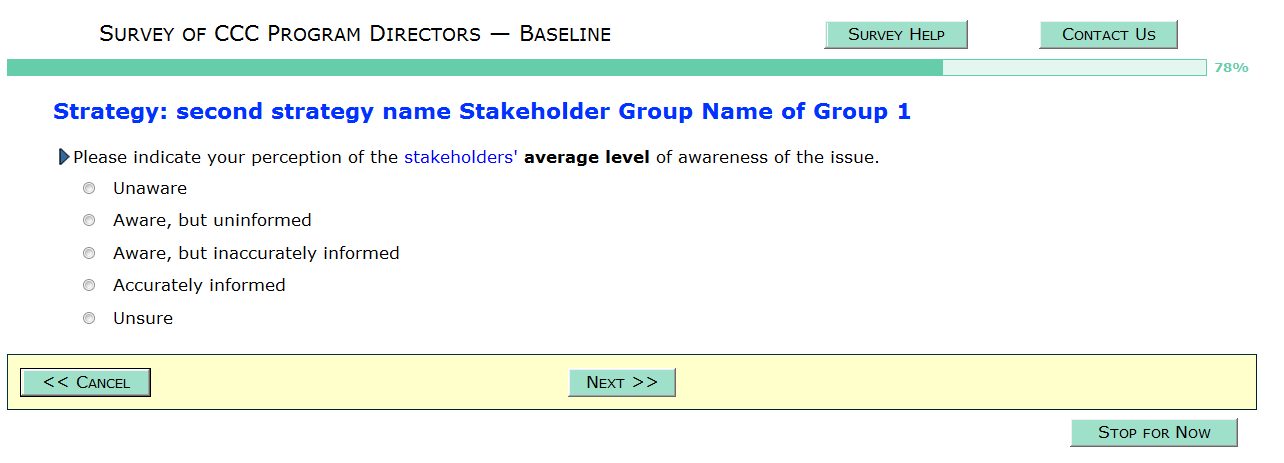 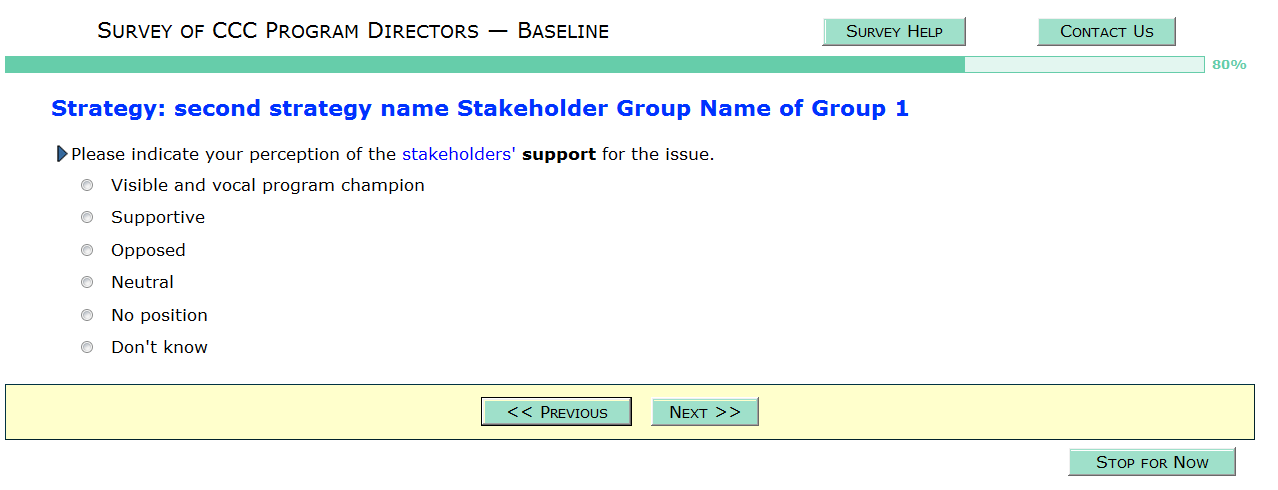 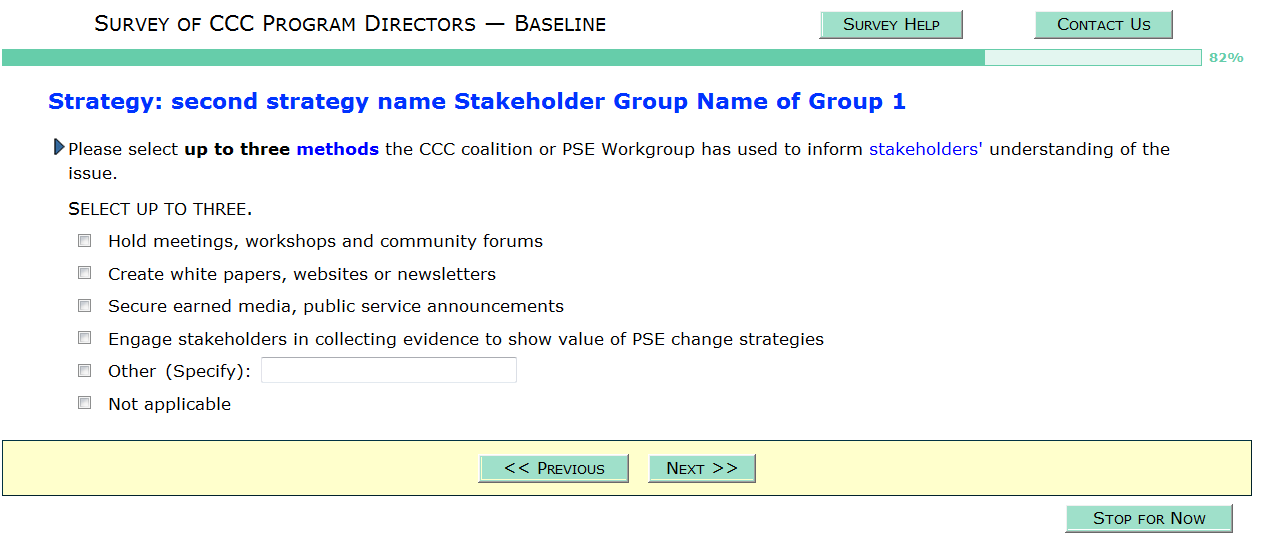 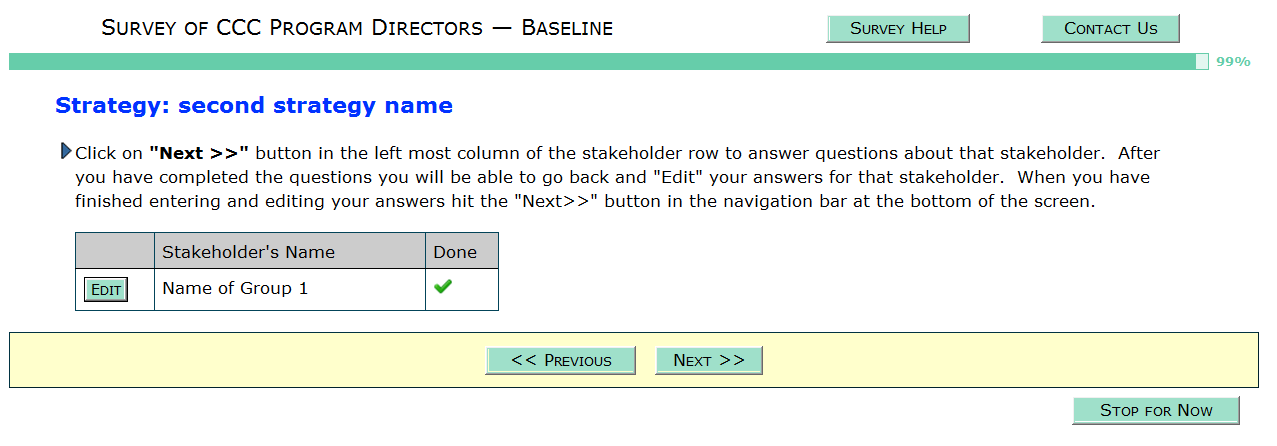 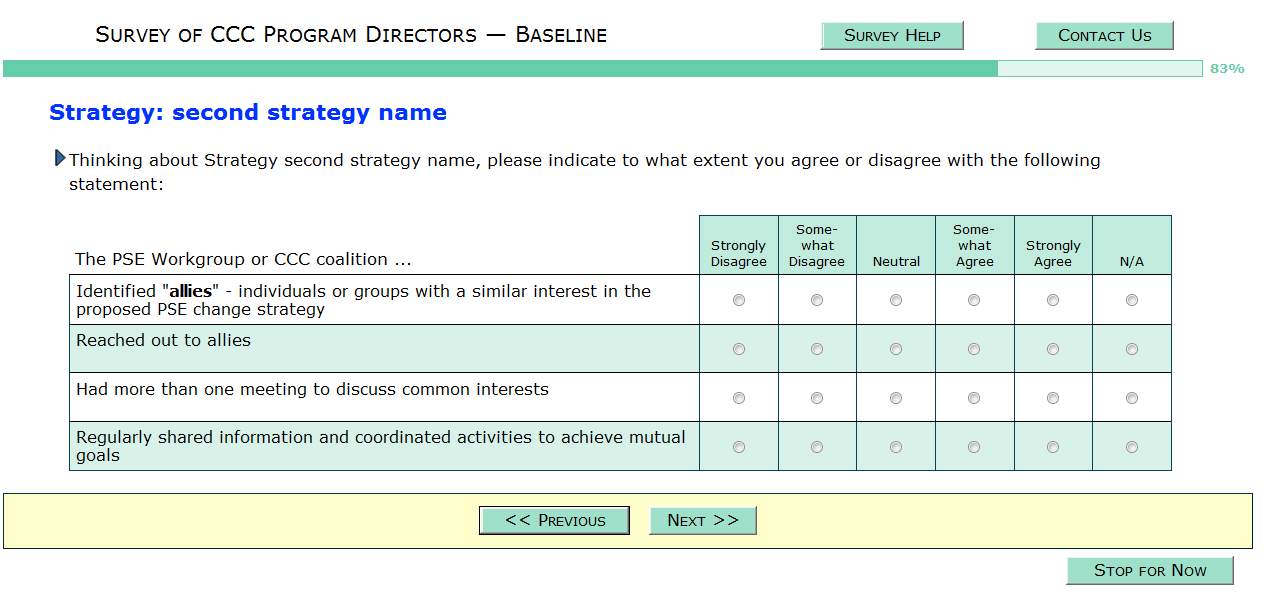 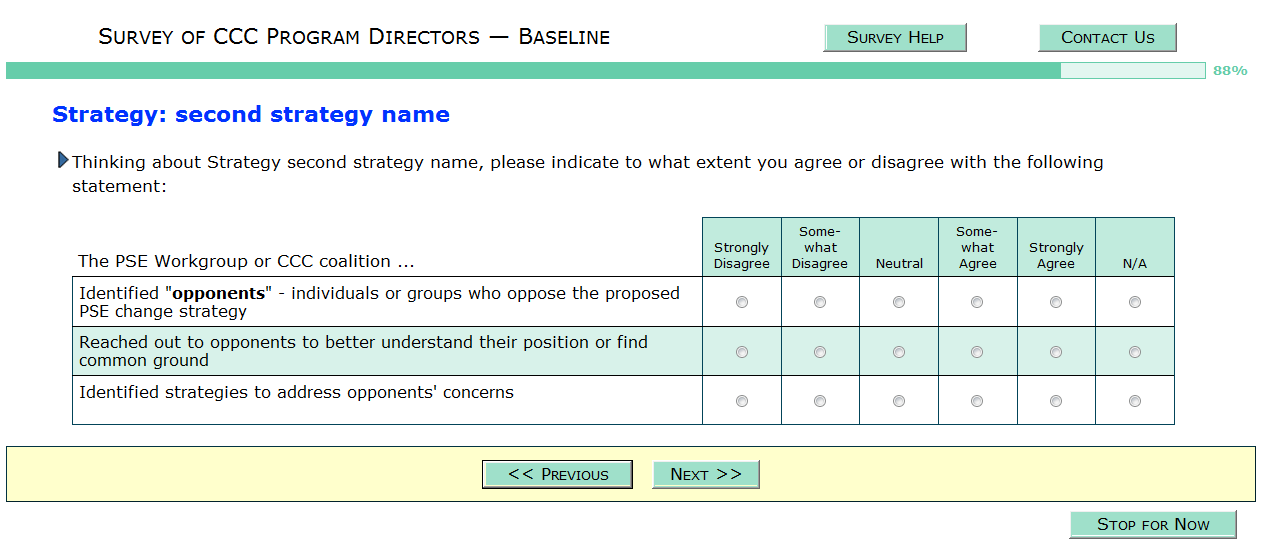 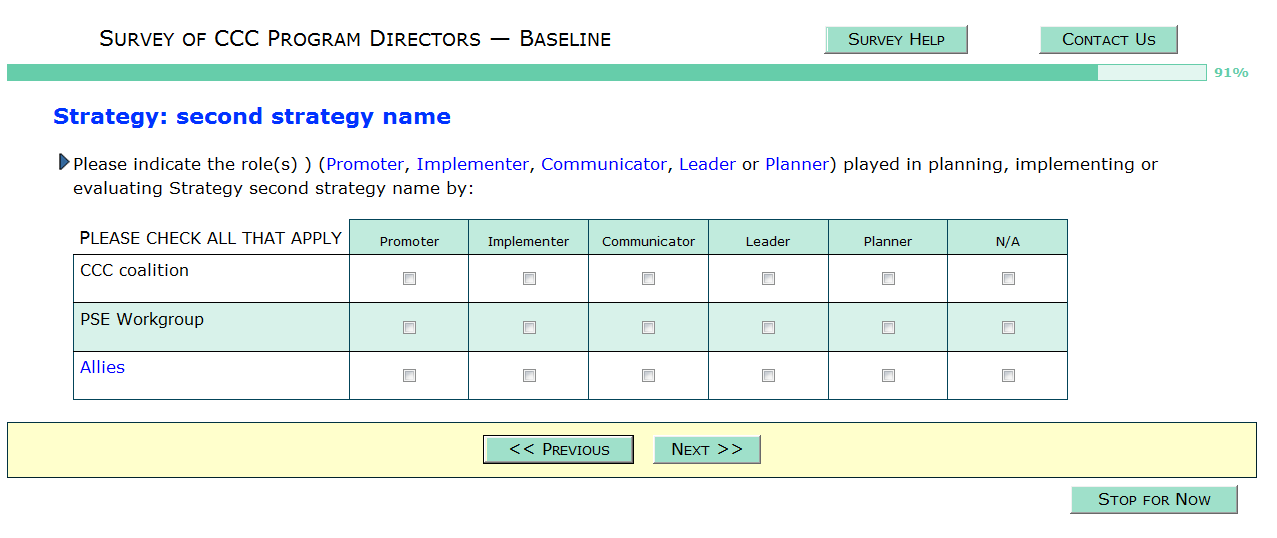 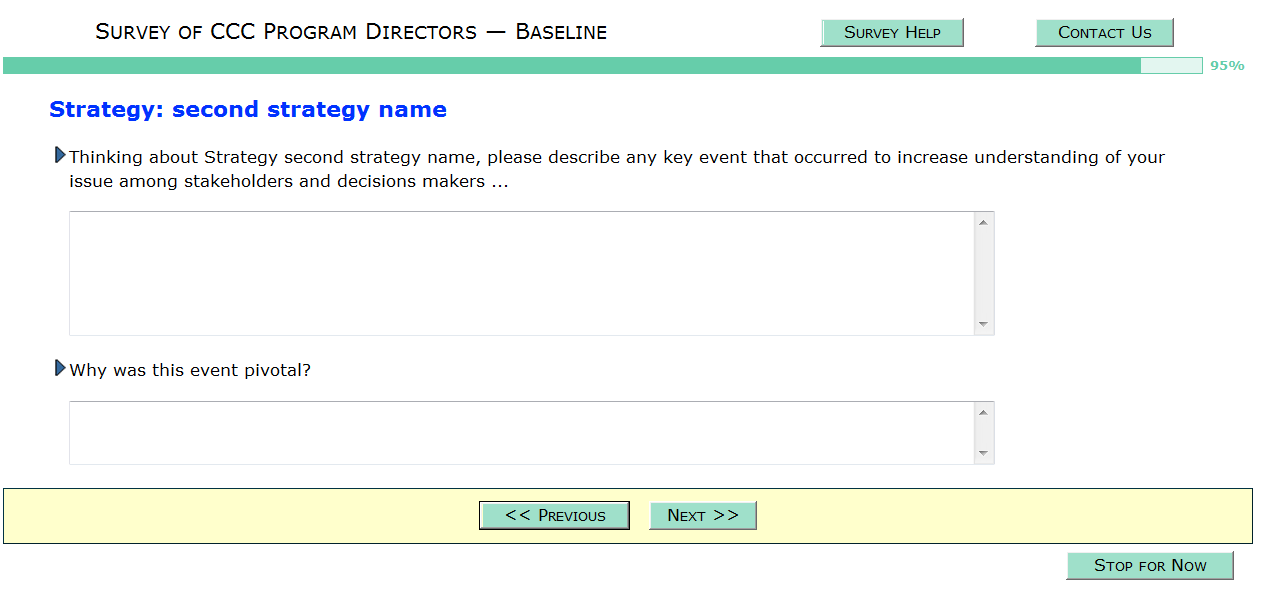 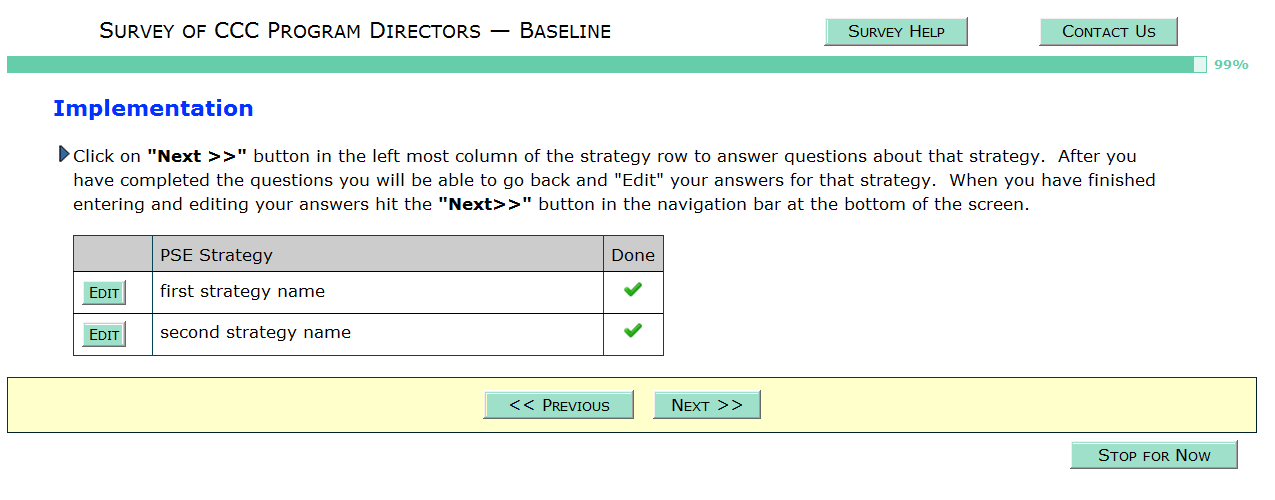 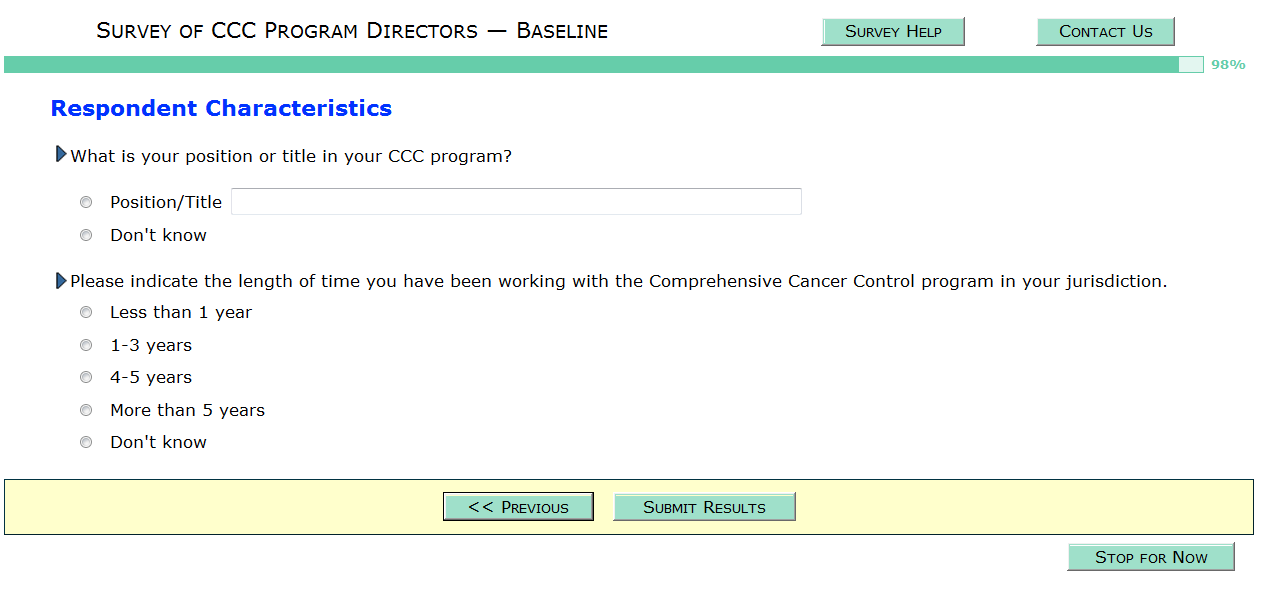 